Schoolplan OBS de Tweemaster2019-2023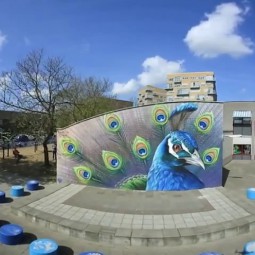 “Trots als een pauw op jou en mij”Inhoudsopgave schoolplan 2019-2023InleidingUitgangspunten van het bestuurInleidingDe missie De visie StrategieënDe opdracht van onze schoolInleidingOnze missie Onze visie Interne en externe analyseKwalitatief doelKwantitatieve doelenStrategieënMeetpuntenOns schoolplan op 1 A4Onderwijskundig beleidInleidingWettelijke opdracht van het onderwijs3.2.1. Doorlopende leerlijn3.2.2. Burgerschapsonderwijs3.2.3. Ontwikkeling in beeld3.2.4. Onderwijstijd3.2.5. Anderstaligen 3.2.6. SponsoringKerndoelen en referentieniveausKinderen met extra ondersteuningsbehoeftenOnderwijs aan langdurig zieke kinderenVeiligheidPedagogisch en didactisch klimaat
Personeelsbeleid4.1.InleidingPersoneelsbeleid in samenhang met onderwijskundig beleidKwaliteitszorgInleidingHoe wij onderwijskwaliteit definiërenIdentiteitSocialisatieOpleidingPersoonsvormingKwalificatieZicht op onderwijskwaliteitHoe wij werken aan onderwijskwaliteitHoe wij ons verantwoorden over de onderwijskwaliteitBijlagenSchoolplan op 1 A4Overzicht van de InspectieInleiding:Doel schoolplan: Dit schoolplan is het beleidsdocument voor de schoolplanperiode 2019-2023.  Het is opgesteld binnen de kaders van het strategisch beleidsplan van ons bestuur, welke is samengevat in hoofdstuk 1. Hoofdstuk 2 gaat over het onderwijs op onze school en hoe we dat verder willen ontwikkelen in de periode van 2019-2023. Dit hoofdstuk is vertaald naar een ‘schoolplan op 1 A4’, dat ons helpt om onze richting en focus scherp te houden. Dit plan is terug te vinden als bijlage. 
In hoofdstuk 3 beschrijven we de wijze waarop wij invulling geven aan voorschriften die de Inspectie heeft gesteld. Hoofdstuk 4 beschrijft ons personeelsbeleid. Onze kwaliteitszorg wordt beschreven in hoofdstuk 5.Het schoolplan wil elke belanghebbende duidelijkheid geven over wat we willen bereiken met het onderwijs op deze school en hoe we dat dagelijks vorm zullen geven.TotstandkomingWe hebben als team de missie en visie herijkt, ons doel beschreven voor 2023 geformuleerd en de strategieën geselecteerd waarmee we onze visie in de jaren 2019 tot 2023 willen realiseren. Daarnaast zijn gegevens verzameld, die duidelijk maakten, welke positie de school aan het eind van de vorige schoolplanperiode innam op de verschillende beleidsterreinen. Daarbij is gebruik gemaakt van de volgende gegevens:De evaluatie van het schoolplan 2015-2019 van de school.Tevredenheidsmetingen van ouders, leerlingen en medewerkers.De jaarlijkse evaluaties van de actieplannen.Analyse van de opbrengsten en/of resultaten van methodeonafhankelijke toetsen.Omgevingsanalyse, die aangeeft hoe de school gewaardeerd wordt in de wijk en de samenwerking met de daar aanwezige instanties en instellingen.Proces IKC vorming Kibeo Kuyperlaan. De analyse van deze gegevens, samen met onze missie en visie heeft geresulteerd in een aantal strategieën, die voor ons team leidend en richtinggevend zijn voor de beoogde concrete doelen.Het schoolteam stelt zich onder leiding van de directie verantwoordelijk voor de uitvoering van dit schoolplan in de komende vier jaar.Het bevoegd gezag stelt zich door middel van de akkoordverklaring verantwoordelijk voor het ondersteunen en bewaken van hetgeen in het schoolplan is beschreven.Het bevoegd gezag stelt zich garant voor het gericht inzetten van middelen voor het ondersteunen van dit schoolplan.De directie stelt het schoolbestuur jaarlijks op de hoogte van de bereikte doelen door de managementrapportage en een jaarverslag. Hierin worden onder andere het jaarplan en de evaluatie van het voorgaande jaarplan, de analyses van de resultaten en de analyses van de schoolpopulatie meegenomen.Samenhang met andere documentenDe schoolgidsen in de periode 2019-2023 worden samengesteld op basis van de inhouden van het schoolplan.In dit schoolplan verwijzen we naar de volgende documenten, die aanwezig zijn op onze school:kwaliteitshandboekintegraal personeelsbeleidsplanschoolgidsschoolondersteuningsprofielschoolondersteuningsplanondersteuningsplan samenwerkingsverbandtaalbeleidsplanVaststellingHet schoolplan is vastgesteld in de vergadering van het schoolteam d.d. …………………………. directeur De MR heeft instemming verleend met het schoolplan d.d. ……………………………………………. voorzitter van de MR.Het schoolplan is vastgesteld door het bestuur van de school d.d. …………………………. Voorzitter van het bestuur van …………1. Uitgangspunten van het bestuur1.1. InleidingTer voorbereiding op de schoolplanperiode 2019-2023 heeft het bestuur volgens een vooraf vastgesteld traject de strategieën op bestuursniveau bepaald voor de komende schoolplanperiode. Deze zijn kaderstellend voor het op te stellen schoolplan van onze school. Alvorens het strategisch beleid definitief vast te stellen is hierover overlegd met het directieberaad en hebben teams de gelegenheid gehad adviezen uit te brengen. 
De GMR heeft instemming verleend aan dit strategisch beleidsplan voor de periode 2019-2023.Hetgeen hierna volgt zijn de essenties van het geformuleerde beleid.1.2. De missie De scholen van Albero bieden vanuit respect en vertrouwen duurzaam onderwijs aan, waarbij dit onderwijs interessant, boeiend, motiverend, uitdagend en betekenisvol is, gelijke kansen biedt aan alle kinderen en voorbereidt op de toekomst. Het onderwijs wordt door professionele medewerkers verzorgd in een gezonde, veilige en passen speel- en leeromgeving. De eigen identiteit van de afzonderlijke scholen is leidend.1.3. De visie Albero is een professionele organisatie voor primair onderwijs. Scholen verzorgen kwalitatief hoogwaardig onderwijs vanuit de eigen, schoolgebonden identiteit en met respect voor de identiteit van andere scholen.De medewerkers van Albero zijn professionals, die vanuit een collectieve verantwoordelijkheid, gericht zijn op de ontwikkeling van leerlingen vanuit hoge verwachtingen en moreel besef. Zij delen expertise via collegiale consultatie, netwerken, kenniskringen en relevante social media, teneinde de kwaliteit van het onderwijs voortdurend te ontwikkelen. Zij maken gebruik van interne en externe scholingsmogelijkheden , zowel individueel als in teamverband. Kernbegrippen hierbij zijn “professionele ruimte” en “een leven lang leren”. Albero voert een gezond en duurzaam financieel beleid, om nu en in de toekomst hoogwaardig onderwijs te kunnen verzorgen voor alle kinderen in de regio.De scholen van Albero zijn gevestigd in duurzame, goed onderhouden gebouwen. Gebouw en omgeving vormen een stimulans om te komen tot spelen en leren.Als lerende organisaties richten de scholen van Albero zich op de omgeving en anticiperen proactief op ontwikkelingen in de maatschappij.Albero als geheel is een lerende organisatie. De stichting werkt proactief samen met andere organisaties op lokaal, regionaal en landelijk niveau.Albero speelt een belangrijke rol in en voor de regio.De interne en externe communicatie staat altijd in het belang van het kind. Dit vraagt van iedereen betrokkenheid, openheid, transparantie en een proactieve houding.Albero is een professionele organisatie, waarbij de belangen van kinderen, ouders en medewerkers centraal staan.1.4. Strategische keuzesDe negen visie statements zijn uitgewerkt in de beleidsterreinen onderwijs, personeel, financiën, huisvesting en organisatie. De ontwikkelrichting van de stichting wordt hierbij per beleidsterrein beschreven aan de hand van “sleutels tot verandering”:Beleidsterrein onderwijs:		- inclusiever onderwijs;
					- mediawijsheid;
					- kwaliteitsbeleid;
					- talentontwikkeling;
					- pedagogisch handelenbeleidsterrein personeel:		- HRM-beleid in 4 kwadranten;
					- professioneel kapitaal;
					- intervisie en (zelf)reflectie;
					- persoonlijke meesterschap;
					- teamleren.beleidsterrein financiën:		- professionalisering;
					- duurzame bedrijfsvoering;
					- herijken beleid;
					- planning en control.beleidsterrein huisvesting:    	- totaalpakket exploitatie en beheer;
					- uitdagende werk- en leeromgeving;
					- verbinden binnen en buiten;
					- duurzaamheid.beleidsterrein organisatie:    	- communicatie;
					- IKC-ontwikkeling;
					- primair onderwijs
					- voortgezet onderwijs;
					- onderwijs - zorg;
					- kwaliteitsbeleid.De sleutels tot verandering worden vertaald in jaarplannen waar activiteiten in opgenomen worden om de gewenste veranderingen te realiseren.
2. De opdracht van onze school2.1. 	InleidingDit hoofdstuk is dragend voor ons werk in de komende schoolplanperiode. We verantwoorden hier vanuit welke opvattingen ons onderwijs verzorgd wordt. Deze opvattingen zijn gebaseerd op de visie van het  schoolteam en de conclusies die we als schoolteam getrokken hebben uit de verzamelde gegevens. Dit alles binnen de kaders van het door het bestuur vastgesteld strategisch beleid. Daarnaast is een interne en externe analyse van onze school uitgevoerd. Dat heeft geresulteerd in een aantal sterke en zwakke kanten van onze organisatie en kansen en bedreigingen in de nabije toekomst. 
Al deze gegevens samen zijn gebruikt om de meest passende strategieën te kiezen voor de komende vier jaar. Obs de Tweemaster is een openbare basisschool in Goes - Noord. Goes - Noord is een levendige multiculturele wijk. Onze school is afspiegeling van deze kleurrijke wijk. Onze school telt 94 leerlingen die afkomstig zijn uit zeker 10 verschillende landen/culturen. Deze culturen maken ons een rijke school waar respect voor elkaar als grondhouding in onze school leeft. Deze rijkdom brengt ook een uitdaging met zich mee. Veel van onze kinderen hebben een andere moedertaal waardoor ze met een taalachterstand onze school binnenkomen. Een rijk en intensief taalaanbod, grote expertise van de leerkrachten en onderwijsassistenten op het gebied van de taalonderwijs is dan ook zeer essentieel en noodzakelijk.De school heeft 5 groepen. De groepen die wij kennen op school zijn: groep 1/2, groep 3/4, groep 5/ 6 ,groep 7/ 8 en de TAALLENT - klas (nieuwkomersklas). Naast de reguliere klassen hebben we een schakelklas (2 dagen per week) een een plusklas (1 middag per week). 2.2 	Onze missie2.3. 	Onze visieIn onze visie geven we aan hoe we ons onderwijs willen vormgeven. De beschreven uitgangspunten beschouwen we als kwaliteitscriteria waaraan we ons onderwijs in de komende periode willen toetsen.
2.4. 	Interne en externe analyseDe belangrijkste factoren van de interne analyse:De belangrijkste factoren (waar we geen invloed op hebben) van de externe analyse:Met deze analyse hebben we positie van de school vastgesteld. We vertalen deze in de  volgende richtinggevende uitspraken  Deze factoren laten we terugkomen in voor een confrontatiematrix. Met onze taalexpertise kunnen we uitstekend invulling geven aan de regiofunctie Taallent klas. We zijn een rustige, veilige school, gezellig en open, daarmee kunnen we de beeldvorming ombuigen van negatief naar positief. Het feit dat ouders van huidige leerlingen tevreden zijn, kan helpen om ze meer te betrekken en uit te nodigen om te participeren in de school. Onze ontwikkelpunten rondom leerdoelen en doorgaande lijnen dragen, als we ze schoolbreed en planmatig uitwerken, bij aan een aantrekkelijke school om op te werken. 2.5	Vertaling van onze visie naar een kwalitatief doel voor 2019-2023 2.6.	Kwantitatieve doelenHet kwalitatieve doel hebben we vertaald in de volgende kwantitatieve doelen:2.7. 	StrategieënOnze strategieën geven de wegen aan welke we kiezen om ons punt op de horizon, het kwalitatief doel, te bereiken. Ze zijn onze routeplanner naar succes. 
Op basis van ons kwalitatieve doel, de uitkomsten van de confrontatiematrix en onze ambities focussen we ons op de volgende strategieën: 2.8.	MeetpuntenOp grond van het voorgaande zal jaarlijks een jaarplan worden opgesteld.3. Onderwijskundig beleid3.1. InleidingIn dit hoofdstuk wordt aangegeven hoe het onderwijs op de school vorm gegeven wordt. We maken hierbij gebruik van onderzoek van onderwijsveranderingen die daadwerkelijk invloed blijken te hebben op de leerprestaties van leerlingen (Marzano, Fullan, Hattie e.a.)In de beschrijving van dit hoofdstuk wordt duidelijk gemaakt, hoe invulling gegeven wordt aan de wettelijke opdracht van het onderwijs rekening houdend met de missie van de school en hetgeen in de komende schoolplanperiode gerealiseerd wordt gezien de visie. Beide zijn beschreven in het vorige hoofdstuk.Een  goede pedagogische benadering zorgt voor een veilige basis om leren en ontwikkelen mogelijk te maken. Omgangsvormen, respect voor anderen, burgerschap, samenwerking enz. zijn wezenlijke aspecten van ons onderwijs.3.2. Onze ambities in relatie tot de wettelijke opdracht van het onderwijsIn de wet op het primair onderwijs staat beschreven aan welke eisen het onderwijs moet voldoen. Ook de wet Passend Onderwijs stelt eisen aan de inrichting van ons onderwijs. In de hierna volgende paragrafen wordt aangegeven op welke wijze wij invulling geven aan deze wettelijke eisen.3.2.1.	Doorlopende leerlijn (OP1)Artikel 8 lid 1 van de wpo geeft aan: Het onderwijs wordt zodanig ingericht, dat de leerlingen een ononderbroken ontwikkelingsproces kunnen doorlopen. Het wordt afgestemd op de voortgang in de ontwikkeling van de leerlingen. Op onze school geven we hieraan als volgt vorm:3.2.2.	Burgerschapsonderwijs (OR2)Dit geven wij op de volgende wijze vorm: 3.2.3.	Ontwikkeling in beeld (OP2)De manier waarop wij de ontwikkeling van leerlingen volgen:3.2.4. 	OnderwijstijdOp onze school hanteren we de volgende onderwijstijd:3.2.5.	Multiculturele samenleving en anderstaligen (OP1)De manier waarop wij omgaan met leerlingen met een andere voertaal dan het Nederlands:3.2.6.	SponsoringBinnen Albero is beleid opgesteld m.b.t. sponsoring. Vanzelfsprekend onderschrijft onze school dit beleid met betrekking tot sponsoring en beschouwt het als bijlage bij dit schoolplan.3.3	Kerndoelen en  referentieniveaus (OP1)Artikel 9 lid 5 wpo geeft aan: Ten aanzien van de onderwijsactiviteiten, genoemd in het eerste tot en met vierde lid, worden bij algemene maatregel van bestuur kerndoelen vastgesteld. En in artikel 9 lid 6: Voor de school geldt de eis dat zij tenminste de kerndoelen bij haar onderwijsactiviteiten als aan het eind van het basisonderwijs te bereiken doelstellingen hanteert. Aanvullend op de kerndoelen geven de referentieniveaus Rekenen en Taal een specifiekere beschrijving van de onderwijsinhoud. Zij bieden daarmee heldere en concrete doelen die leraren kunnen hanteren en op basis waarvan zij de voortgang van hun leerlingen kunnen evalueren.Nederlandse taal: Hieronder wordt begrepen: Mondelinge taalvaardigheid;Leesvaardigheid;Schrijfvaardigheid;Begrippenlijst en taalverzorgingMondelinge taalvaardigheid met de drie subdomeinen gespreksvaardigheid, luistervaardigheid en spreekvaardigheidLeesvaardigheid  met de twee subdomeinen: lezen van zakelijke teksten en lezen van fictionele, narratieve en literaire tekstenSchrijfvaardigheid Schrijven wordt ruim opgevat, het gaat om het produceren van creatieve en zakelijke tekstenBegrippenlijst en taalverzorging In de begrippenlijst staan termen en concepten die leerlingen en docenten nodig hebben om over taalvaardigheid van gedachten te wisselen. Bij taalverzorging gaat het om zaken die in dienst staan van een verzorgde, schriftelijke taalproductieSamenvatting te realiseren veranderingen Nederlandse taal:Engelse taalRekenen/wiskundeHet gaat hierbij om de volgende domeinen:GetallenVerhoudingenMeten en MeetkundeVerbanden GetallenVerhoudingenMeten en MeetkundeVerbandenOriëntatie op jezelf en de wereld (hier plaats voor sociaal-emotioneel, pestaanpak)Hieronder wordt begrepen:Mens en samenlevingNatuur en techniekRuimteTijdMens en samenlevingNatuur en techniekTijdRuimteKunstzinnige oriëntatieBewegingsonderwijs3.4. Kinderen met extra ondersteuningsbehoeften (OP2)Artikel 8 wpo geeft aan: Ten aanzien van leerlingen die extra ondersteuning behoeven, is het onderwijs gericht op individuele begeleiding die is afgestemd op de behoeften van de leerling.En  verder: De scholen voorzien in een voortgangsregistratie omtrent de ontwikkeling van leerlingen die extra ondersteuning behoeven.In ons schoolondersteuningsprofiel hebben wij in kaart gebracht wat wij aan mogelijkheden, grenzen en ambities hebben ten aanzien van de ondersteuning van leerlingen met extra onderwijsbehoeften. Elke leerling is echter uniek, dus zullen we altijd per leerling nagaan welke onderwijsbehoeften de leerling heeft en of en hoe wij daar aan kunnen voldoen. Indien nodig kunnen wij voor extra ondersteuning een beroep doen op het samenwerkingsverband passend onderwijs in onze regio, Viseo (cluster 1) en Auris (cluster 2). In het ondersteuningsplan van het samenwerkingsverband staat beschreven welke ondersteuning alle scholen zelf moeten bieden (basisondersteuning) en voor welke ondersteuning, onder welke voorwaarden, we bij het samenwerkingsverband terecht kunnen. Alvorens we hulp van buitenaf inroepen gaan we aan de slag binnen onze eigen mogelijkheden. We geven hierna beknopt weer op welke wijze de structuur op onze school functioneert: 3.5. Onderwijs aan langdurig zieke kinderen Artikel 9a wpo gaat over: ondersteuning bij het onderwijs aan zieke leerlingen 1. Bij het geven van onderwijs aan een leerling die is opgenomen in een ziekenhuis of die in verband met ziekte thuis verblijft, kan het bevoegd gezag van een school worden ondersteund. 2. De ondersteuning bedoeld in het eerste lid wordt verzorgd door: a. een educatieve voorziening (……) bij een academisch ziekenhuis of b. een schoolbegeleidingsdienst als bedoeld in artikel 179, indien de leerling is opgenomen in een ziekenhuis niet zijnde een academisch ziekenhuis dan wel indien de leerling in verband met ziekte thuis verblijft.Sinds 1 augustus 1999 zijn basisscholen zelf verantwoordelijk voor het onderwijs aan langdurig zieke kinderen. Een uitzondering hierop zijn kinderen die in een academisch ziekenhuis worden behandeld.Het gaat om die kinderen die gedurende langere tijd in een ziekenhuis zijn opgenomen of langdurig ziek thuis zijn. Voor kortdurende ziekmeldingen kunnen de bestaande schoolafspraken worden gehandhaafd.Het is van groot belang, dat de school tijdens het ziek zijn contacten organiseert met het zieke kind. Het is natuurlijk belangrijk ervoor te zorgen dat het leerproces zo goed mogelijk doorloopt. Nog belangrijker is het gevoel van het zieke kind “erbij te blijven horen”. Dat kan op allerlei manieren plaatsvinden. Het zieke kind kan worden bezocht door de groepslera(a)r(en) en medeleerlingen en/of op bepaalde tijden volgens afspraak de school bezoeken. Als dit om medische redenen niet mogelijk is, kan er gebruik gemaakt worden van bv. video-opnamen in de klas en/of thuis, telefonisch contact met klasgenootjes en evt. contact met behulp van e-mail en webcam.Het spreekt vanzelf, dat brieven, kaartjes en tekeningen een belangrijke rol spelen in het onderhouden van het contact tussen school en het zieke kind.Per situatie wordt bekeken wat de mogelijkheden van zijn. Veel hangt af van de medische behandeling en de draagkracht van kind, ouders en school.De school kan deze activiteiten natuurlijk alleen in goed overleg met de ouders van het zieke kind uitvoeren. We realiseren ons, dat de ouders van een langdurig ziek kind een moeilijke periode doormaken en dat er op verschillende gebieden veel van hen wordt gevraagd.Volgens de wet: Ondersteuning aan zieke leerlingen, kan de school een beroep doen op de schoolbegeleidingsdienst. In Zeeland is dat het RPCZ. Medewerkers van het RPCZ kunnen scholen helpen bij het zo goed mogelijk begeleiden van het onderwijsproces tijdens de periode van ziekte.De procedure, die wij binnen onze school volgen om in zo’n geval beslissingen te kunnen nemen is als volgt:Als duidelijk is, dat een leerling van onze school langer dan 2 weken in een ziekenhuis wordt opgenomen of ziek thuis is, neemt de groepsleerkracht en/of de intern begeleider van de school contact op met de ouders om de situatie door te spreken.De groepsleerkracht(en) en de intern begeleider nemen in overleg met de directie en de ouders van het zieke kind het besluit wel of geen externe hulp van de schoolbegeleidingsdienst in te schakelen.De school ontwikkelt in overleg met de ouders een planmatige aanpak. (wel of niet met externe begeleiding)De school blijft verantwoordelijk, voor de te ontwikkelen en uit te voeren aanpak. Tijdens het uitvoeren van de aanpak vindt regelmatig overleg met de ouders plaats3.6. Veiligheid (SK1)Hoe we op onze school veiligheid in ons beleid hebben verwerkt, dit beleid monitoren en anti-pestbeleid coördineren:Ambities op het gebied van veiligheid:3.7.  	Pedagogisch klimaat (SK2) en didactisch handelen (OP3)Wij hebben de ambitie om:4. Personeelsbeleid
4.1. InleidingHet personeelsbeleid geven we weer op een vergelijkbare manier als “Regie op onderwijskwaliteit” (ROOK). Dit betekent dat we eerst formuleren wat onze visie is, vervolgens beschrijven hoe we er zicht op hebben en hoe we eraan werken, om af te sluiten met een paragraaf over de meerjarenplanning.4.0. Evenredige vertegenwoordiging in de schoolleiding.Albero voert een actief beleid om conform de  WPO een evenredige vertegenwoordiging van mannen en vrouwen in de schoolleiding te waarborgen. 4.1. Visie op personeelDe medewerkers van Albero zijn professionals die vanuit een collectieve verantwoordelijkheid gericht zijn op de ontwikkeling van leerlingen vanuit hoge verwachtingen en moreel besef. De kwaliteit van het onderwijs wordt in grote mate bepaald door de professionaliteit van de leraar voor de klas. De leraar moet voldoende professionele ruimte hebben om het onderwijs op een kwalitatief hoog niveau vorm te geven. Aangezien het onderwijs voortdurend in ontwikkeling is, wordt van alle medewerkers gevraagd een leven lang te leren, zowel individueel (onderdeel van het streven naar persoonlijk meesterschap) als gezamenlijk (onderdeel van teamleren). De scholing wordt vastgelegd in een scholingsplan. De Bekwaamheidseisen Leraar Primair Onderwijs (van 16 maart 2017) – zie ook Functiereeks Leraren Primair Onderwijs  zijn uitgangspunt voor de wijze waarop het personeelsbeleid binnen Albero vormgegeven wordt. Hierin wordt een onderscheid gemaakt in drie bekwaamheden:de vakinhoudelijke bekwaamheid;de vakdidactische bekwaamheid; ende pedagogische bekwaamheid4.1.1.	Vakinhoudelijke bekwaamheidVakinhoudelijk bekwaam wil zeggen dat de leraar de inhoud van zijn onderwijs beheerst. Hij ‘staat boven’ de leerstof en kan die zo samenstellen, kiezen en/of bewerken dat zijn leerlingen die kunnen leren. De leraar kan vanuit zijn vakinhoudelijke expertise verbanden leggen met het dagelijks leven, met werk en met wetenschap  en bijdragen aan de algemene vorming van zijn leerlingen. Hij houdt zijn vakkennis en -kunde actueel. 4.1.2. Vakdidactische bekwaamheidVakdidactisch bekwaam wil zeggen dat de leraar de vakinhoud geschikt maakt voor zijn leerlingen, in afstemming met zijn collega’s en passend bij het onderwijskundige beleid van zijn school. Hij weet die vakinhoud te vertalen in leerplannen of leertrajecten. Hij doet dit met een professionele, ontwikkelingsgerichte werkwijze. Hij is in staat de afstemming voor alle leerlingen te bewerkstelligen.4.1.3.	Pedagogische bekwaamheidPedagogische bekwaamheid wil zeggen dat de leraar met een professionele, ontwikkelingsgerichte werkwijze en in samenwerking met zijn collega´s een veilig, ondersteunend en stimulerend leer- en leefklimaat voor zijn leerlingen kan realiseren. Hij volgt de ontwikkeling van zijn leerlingen in hun leren en de totale sociaal emotionele ontwikkeling en stemt daarop zijn handelen af. Hij draagt bij aan de sociaal-emotionele en morele ontwikkeling van zijn leerlingen. Hij kan zijn pedagogisch handelen afstemmen met zijn collega´s en met anderen die voor de ontwikkeling van de leerling verantwoordelijk zijn. Deze uitspraak heeft een brede betekenis en impliceert ook de bijdrage van de leraar aan burgerschapsvorming en de ontwikkeling van de leerling tot een zelfstandige en verantwoordelijke volwassene. 4.2.	Hoe heeft de school zicht op de bekwaamheden en de professionele ontwikkeling van de teamleden?Binnen een professionele (kwaliteits) cultuur zijn de leraren zelf verantwoordelijk voor hun professionele ontwikkeling. Zij houden hun eigen bekwaamheidsdossier bij en zorgen ervoor dat deze ook in het bezit komt van de schoolleiding. Op schoolniveau heeft deze een totaaloverzicht van de bekwaamheden van de teamleden. Op basis van deze gegevens wordt een meerjarenplanning voor de professionele ontwikkeling van alle personeelsleden gemaakt, waarbij helder is op welke wijze de leraren werken van startbekwaam naar basisbekwaam naar vakbekwaam ( professionaliseringsbeleid)* De schoolleiding heeft zicht op de individuele professionele ontwikkeling en scholing van het personeel door:flits- en groepsbezoeken; gesprekken als vervolg op of naar aanleiding van de flits- en groepsbezoeken. De dialoog hierover is essentieel (het verhaal achter de observaties);het jaarlijks in kaart brengen van de  kwaliteit van het pedagogische didactisch handelen*; gesprekkencyclus *;overzicht van de bekwaamheidsdossiers;gesprekken met leerlingen (bijv.. middels de leerlingenraad);gesprekken met ouders (bijv. klankbordgroep);tevredenheidsmetingen (deze worden 1x in de 2 jaar afgenomen).Er wordt een scholingsplan opgesteld, waarin afspraken worden gemaakt over de individuele en teamscholingen en de wijze waarop deze vorm krijgen. In het scholingsplan wordt tevens vastgelegd hoe en wanneer de scholingen worden geëvalueerd, bijgesteld en geborgd. Individuele leraren werken gericht aan hun eigen professionele ontwikkeling. Het  College van Bestuur heeft overzicht over en inzicht in de scholingsplannen van de individuele scholen en hun gerichte acties.4.3.	Hoe werken we aan de bekwaamheden en de professionele ontwikkeling? Werken aan de bekwaamheden en professionele ontwikkeling krijgt vorm middels:aanbod bladwijzer Albero: gericht op het realiseren van een cultuur waarin het leren van kinderen en het leren van leraren hand in hand gaan. In de bladwijzer Albero is opgenomen:kenniskringen: de leden van deze kringen ontwikkelen samen kennis en leveren een bijdrage aan het realiseren van een opdracht. Mensen worden benaderd om in een kenniskring zitting te nemen, op basis van interesse, expertise en/of ervaring. netwerken: kennen een thematische indeling. De leden van een netwerk melden zich zelf vrijwillig (maar niet vrijblijvend) aan. Het doel van het netwerk is uitwisseling, elkaar inspireren en leren van elkaar.PLG: in een professionele leergemeenschap werken verschillende professionals samen. Belangrijk in dit collectieve leerproces is de reflectieve dialoog tussen de professionals over hun handelen in het onderwijs en praktijkgericht onderzoek.  De leerkrachten reflecteren op hun eigen praktijk en die van de ander samen met anderen. In deze reflectieve dialoog is er ruimte om ervaringen te delen, worden praktijken verhelderd, achterliggende opvattingen geëxpliciteerd en worden nieuwe werkwijzen onderzocht en ontwikkeld. Ook studenten van de Hogeschool Zeeland kunnen deel uitmaken van deze PLG’s.nascholingsgroepen: in het kader van deskundigheidsbevordering komen mensen samen om scholing te ontvangen. Tijdens deze bijeenkomsten staan kennisoverdracht, kennisdeling en samen leren centraal;scholing gericht op individuele persoonlijkheidsontwikkeling.Overig:Alberodag: jaarlijks wordt op de eerste schooldag van het nieuwe kalenderjaar een thematische studiedag georganiseerd.bovenschoolse projecten, bijvoorbeeld het project Didactisch Handelen. maatjesleren;collegiale samenwerking;collegiale consultatie;coaching en begeleiding door de opleidingsmentoren;intervisie;co-teaching;De directeur is vanuit zijn verantwoordelijkheid als onderwijskundig leider de hefboom om te komen tot de ontwikkeling van een professionele cultuur. Directeuren van Albero volgen gezamenlijke scholingen en individuele scholingen op maat.Dat betekent dat er ook gericht gewerkt wordt aan de professionele en vakinhoudelijke ontwikkeling van de directeur, waarbij hij zorgt draagt voor de noodzakelijke herregistratie in het schoolleidersregister.Hij/zij zorgt voor:een scholingsplan (jaarlijks), met daarin een overzicht van de individuele en teamscholingen; beide komen mede voort uit de onderwijskundige ontwikkelingelke halfjaar een (tussentijdse) evaluatie van  het scholingsplan;gerichte feedback, feed up en feed forward op basis van observaties;teamleren, zowel formeel als informeel;4.3.	Bekwaamheid en kwalificatieEen bekwame leraar is een leraar die heeft aangetoond dat hij met zijn vakinhoudelijke, vakdidactische en pedagogische kennis en kunde zijn werk als leraar kan verrichten op een professionele,  doelmatige en verantwoorde wijze. Werving en selectie: In de schoolplanperiode gaan veel leraren met pensioen, waardoor er veel vacatures ontstaan. Albero zet zich actief en gericht in om adequate leraren te werven om de ontstane vacatures in te vullen. De wijze waarop dit geschiedt is beschreven in het document “werving en selectie”*.Startende leerkrachten:Startende leraren worden de eerste jaren binnen Albero intensief begeleid. De werkwijze is beschreven in het protocol “begeleiding leerkrachten”. Zittende  leerkrachten:De Opleidingsmentoren kunnen ook worden ingezet voor de begeleiding en coaching van de zittende leerkrachten  van Albero.4.4.	Meerjarenplanning5. Kwaliteitszorg5.1. InleidingKwaliteitszorg beschouwen we als ‘het totaal van activiteiten, procedures en instrumenten, die bedoeld zijn om op een permanente, systematische en cyclische wijze de kwaliteit van het onderwijs te bepalen, te bewaken, te borgen en te verbeteren’.Zelfevaluatie, onderzoeken en audits staan steeds in dienst van deze systematiek en de verdere ontwikkeling van de school. Niet de instrumenten maar de aanpak staat centraal.Kwaliteitszorg is een aangelegenheid van iedereen binnen een school. Er is aandacht voor de positie van het management waar het gaat om de aansturing van de extra ondersteuning, het onderwijs en de kwaliteitsverbetering: visie- ontwikkeling, processen van sturing en zelfevaluatie in relatie tot kwaliteitszorg binnen de eigen school. Er is aandacht voor het personeel door hen direct te betrekken bij de kwaliteitszorg en de zelfevaluatie. Er is zeker aandacht voor de leerlingen, de ouders/verzorgers en de schoolomgeving en de kwaliteitsopvattingen van deze groepen.Het beleid van de school om haar visie op de onderwijskwaliteit en ambities te realiseren is breed gedragen. Er is een grote bereidheid om gezamenlijk het onderwijs te verbeteren. Het bestuur en de schoolleiding vertonen onderwijskundig leiderschap en kwaliteitsbewustzijn. Er wordt gehandeld vanuit een duidelijke verantwoordelijkheidsverdeling. De schoolleiding en de leraren werken gezamenlijk aan een voortdurende verbetering van hun professionaliteit. Leraren en andere betrokkenen bij de school werken resultaatgericht, zijn aanspreekbaar op gemaakte afspraken en zijn zich bewust van de effecten van hun handelen op de onderwijskwaliteit en op de ontwikkeling van de leerlingen. De leerkrachten zijn verantwoordelijk voor de resultaten van hun groep. De school werkt vanuit een transparante en integere cultuur waarin sprake is van zichtbaar zorgvuldig handelen.Binnen Albero werken we met een bovenschoolse analyse van de resultaten. Dit gebeurt transparant en integer en geeft ( gedeeltelijk) inzicht m.b.t. de kwaliteit op de scholen en waarbij het benutten van elkaars kwaliteiten en delen van (bestaande) good practice, geheel in lijn met het strategisch beleidsplan, wordt vormgegeven.De volgende kernbegrippen zijn door het directieberaad geformuleerd:Het Albero-kwaliteitsbeleid biedt een basisstandaard, die op alle scholen toepasbaar is. Per school is er ruimte voor eigen invulling. Afwijking van/aanvulling op het kwaliteitsbeleid is mogelijk mits helder beredeneerd/beargumenteerd. Hiermee komen we tegemoet aan de eigenheid van de scholen en hebben de scholen de ruimte om keuzes te maken m.b.t. ontwikkelingen in het onderwijs die gerelateerd zijn aan hun organisatie.Kwaliteitsbeleid is een zaak van alle geledingen binnen de organisatie. In de uitwerking van de aspecten is daarom helder beschreven welke betrokkenheid van welke geleding wordt verwacht. ‘Eigenaarschap’ staat centraal.Binnen Albero wordt op dit moment gewerkt met functionele instrumenten t.b.v. een gedegen kwaliteitszorg. Good-practice en kennisdeling krijgt door het uitwisselen van functionele instrumenten invulling binnen onze stichting.Als basis voor onze kwaliteitszorg gebruiken we het model ‘Regie op Onderwijskwaliteit’ van de PO-Raad. Het start met een beschrijving van wat wij verstaan onder onderwijskwaliteit (paragraaf 5.2). Dit wordt hierin nader uitgewerkt voor identiteit, socialisatie, persoonsvorming en kwalificatie.Vervolgens beschrijven we in paragraaf 5.3 hoe wij zicht hebben op de onderwijskwaliteit, 
In dit hoofdstuk beschrijven we op welke wijze wij onze kwaliteit bewaken, borgen en verbeteren. Ook nemen we hierin op hoe we verbetermaatregelen inzetten als de kwaliteit onvoldoende is.In paragraaf 5.4 beschrijven we wat het vraagt van alle medewerkers om de beoogde kwaliteit te realiseren en hoe we daar zicht op hebben. In paragraaf 5.5 leggen we vast op welke wijze we ons intern en extern verantwoorden.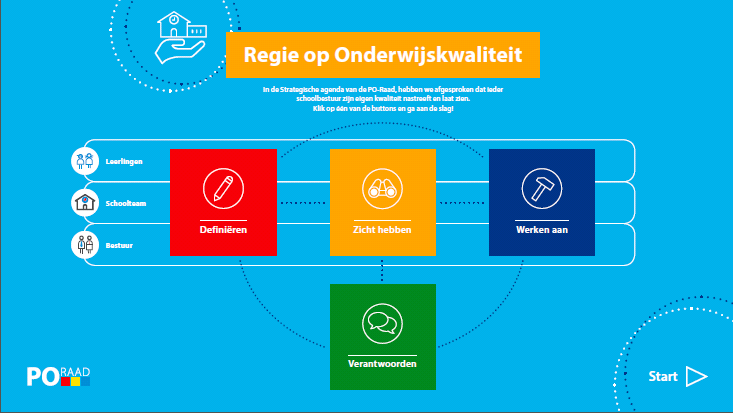 5.2. Hoe wij onderwijskwaliteit definiërenElk kind heeft recht op goed onderwijs, en het is onze primaire taak hiervoor al het personeel en alle middelen in te zetten om dat te bereiken. In onze missie is dit beschreven.In het Strategisch Beleidsplan van Albero is het volgende opgenomen in het kader van de kwaliteit van ons onderwijs:“Verzorgen van kwalitatief hoogwaardig, adaptief onderwijs voor alle kinderen is de basisopdracht voor alle scholen van Albero. Dit betekent dat gestreefd wordt naar het behalen van zo hoog mogelijke resultaten op alle terreinen. Voor de instrumentele vakken (taal, lezen en rekenen) formuleren de scholen streefdoelen op basis van een analyse van de schoolpopulatie. Leerkrachten formuleren de doelen voor de kinderen vanuit hoge verwachtingen van ieder kind en passen instructie, werkvormen en materialen zodanig aan dat alle kinderen tot hoge prestaties komen, uiteraard binnen de grenzen van hun mogelijkheden”. 5.2.1.  IdentiteitAlbero-scholen hebben ieder een eigen identiteit met betrekking tot denominatie, maar ook op onderwijskundig en pedagogisch vlak mogen eigen keuzes gemaakt worden. Het onderwijs op de scholen wordt verzorgd vanuit de normen en waarden, passend bij de identiteit van de school. De wijze waarop de identiteit wordt vormgegeven, is vastgelegd in het schoolplan van de school. Leerkrachten werken vanuit de normen en waarden van de school en zorgen er, samen met kinderen en ouders voor, dat de beschreven identiteit ook een beleefde identiteit is.Albero is een organisatie voor openbaar en christelijk onderwijs en de scholen geven zelf vorm aan de verschillende denominaties (openbaar, christelijk en samenwerkingsschool), passend bij de schoolpopulatie. Hierbij hebben wij een open houding waardoor iedereen zich welkom voelt. Het afstemmen op de schoolpopulatie wordt vormgegeven door steeds het gesprek aan te gaan met ouders over hun wensen en verwachtingen met betrekking tot de identiteit.We gaan uit van het volgende principe, benoemd door prof. Luc Stevens:‘Ieder mens is gebouwd om zichzelf te ontwikkelen en heeft een natuurlijke behoefte aan relatie, autonomie en competentie.’Als in voldoende mate is voldaan aan de behoefte aan relatie (‘anderen waarderen mij en willen met mij omgaan’), aan de behoefte aan autonomie (‘ik kan het zelf, hoewel niet altijd alleen’) en aan de behoefte aan competentie (‘ik geloof en heb plezier in mijn eigen kunnen’) is er welbevinden, motivatie, inzet en zin in leren. Vanuit dit principe mag er ruimte zijn voor verschil, ruimte voor talent, ruimte voor eigenheid van ieder kind en elke werknemer. 5.2.2.  SocialisatieWij gaan respectvol om met elkaar en de wereld om ons heen. Kinderen leren dit al jong door samen te werken en samen te vieren. We zijn betrokken op elkaar, zorgen voor elkaar, accepteren elkaar volledig en geven elkaar de ruimte. Ook goed zorgen voor jezelf (gezond gedrag) en voor de wereld om je heen (duurzaamheid) zijn hierin erg belangrijk.Leerkrachten zijn hierin rolmodel. Zij leven dit voor en creëren een omgeving waarin kinderen zich veilig voelen op emotioneel en fysiek gebied.We willen kinderen leren zelfstandig te zijn en de verantwoording te nemen voor hun eigen handelen en eigenaar te zijn van hun eigen leerproces. We stimuleren kinderen om flexibel en creatief  te zijn en kritisch om te gaan met kennis en informatie. Op onze scholen ontwikkelen kinderen vaardigheden voor nu en in de toekomst zodat zij goed kunnen participeren in de samenleving.5.2.3.	PersoonsvormingPersoonsvorming is erop gericht dat kinderen zIchzelf leren kennen, hun talenten en kwaliteiten kunnen ontdekken. Ieder kind mag zichzelf zijn op onze scholen en mag uitgroeien tot een evenwichtig persoon die weet wat hij/zij wil.We willen kinderen leren om kritisch te denken en eigen keuzes te maken. Door onze kinderen moreel besef bij te brengen willen we ze de juiste keuzes leren maken voor een goed leven.Ze kunnen dit alleen ontwikkelen in de omgang met anderen, waardoor ze leren om zichzelf in te leven in anderen en leren om goed te communiceren. Hierbij ontwikkelen bij kinderen verantwoordelijk gedrag.De school is voor de persoonsvorming een oefenplaats, waarbij de leerkrachten in relatie met de leerlingen deze persoonsvorming begeleiden.5.2.4.	KwalificatieAlbero is een professionele organisatie voor primair onderwijs, en onze scholen verzorgen kwalitatief hoogwaardig, passend onderwijs voor alle kinderen. We gaan uit van hoge verwachtingen, waarbij we voor ieder kind streven naar zo hoog mogelijke resultaten. Hierbij houden we rekening met de mogelijkheden van ieder kind.Bij het aanbod van kennis en vaardigheden richten wij ons op hoofd, hart en handen. Deze focus op brede ontwikkeling beoogt dat ieder kind zijn/haar talenten kan ontplooien, en wel in een betekenisvolle context.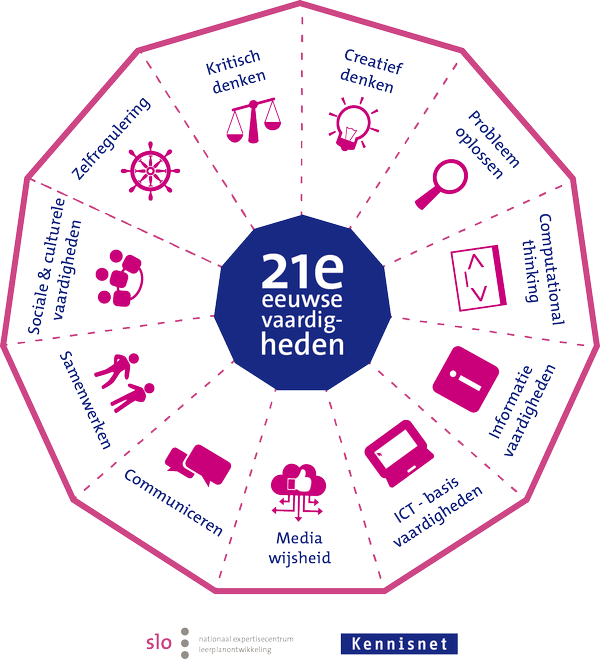 Deze brede ontwikkeling omvat:de basisvaardigheden(rekenen, taal, lezen en wereldoriënterende vakken) conform de kerndoelende 21ste eeuwse vaardigheden wetenschap en techniekculturele vaardigheden (muziek, beeldende vorming, drama en  cultureel erfgoed)mediawijsheidsociaal en emotioneel lerenburgerschapOns aanbod is erop gericht kinderen kundig en vaardig te maken voor de uitdagingen van de toekomst. We willen dat onze kinderen volwaardig kunnen participeren in de samenleving wanneer zij volwassen zijn.5.3	Zicht op onderwijskwaliteitDe onderwijskwaliteit benaderen we vanuit een systeembenadering, waarbij we zowel op het niveau van de school als op bovenschools niveau werkwijzen en hulpmiddelen inzetten die de kwaliteit van ons onderwijs in beeld brengen en borgen.Bovenschools is een kwaliteitshandboek in ontwikkeling, waarin de kaders voor het kwaliteitsbeleid beschreven staan. Iedere school heeft een eigen kwaliteitshandboek waarin de werkwijzen beschreven staan voor alle vakgebieden. Ook staat hierin beschreven op welke wijze geëvalueerd wordt middels de PDCA-cyclus.Bovenschools is er een team “Onderwijs” waar de werkgroep ‘Onderwijskwaliteit’ onder valt. Hierin zitten directeuren en opleidingsmentoren. Deze werkt met het bestuursjaarplan aan de daarin opgestelde doelen en ambities.Ons streven is dat er een breed gedragen kwaliteitscultuur is in de hele organisatie, maar ook op iedere school, waarbij alle medewerkers verantwoordelijk zijn voor de kwaliteitszorg. Dat betekent dat alle medewerkers betrokken worden bij het opstellen van de missie en de visie van de school. 1 keer in de vier jaar worden deze opnieuw vastgesteld, en in het schoolplan worden strategische doelen voor de komende vier jaar beschreven. Het schoolplan wordt vertaald naar jaarplannen, waardoor systematisch gewerkt wordt aan de te behalen doelen. In de volgende paragraaf beschrijven we meer specifiek de hulpmiddelen en werkwijzen.Diverse documenten zijn hulpmiddel om zicht te krijgen en houden op de onderwijskwaliteit. In combinatie met hulpmiddelen vormt het geheel een goede werkwijze om zowel op school- als op bovenschools niveau de kwaliteit in beeld te krijgen en daar waar nodig interventies te doen.Werkwijzen en documenten:Bovenschools niveauBovenschools wordt een bestuursanalyse van de leeropbrengsten opgesteld. Deze wordt met alle directies en intern begeleiders twee keer per jaar bekeken, en op basis hiervan worden conclusies getrokken op bovenschools niveau. Tevens geeft het mogelijkheden voor reflectie op de eigen resultaten (leren met en van elkaar)In “De Bladwijzer” staat het nascholingsaanbod van Albero beschreven. Hierin worden specifieke netwerkbijeenkomsten opgenomen rondom vakgebieden die vanuit de bestuursanalyse deskundigheidsbevordering vragen. Tevens zijn hierin allerlei vormen van professionalisering opgenomen waarvoor medewerkers zich jaarlijks kunnen opgeven al naar gelang hun interesse en persoonlijke ontwikkeling.Eén keer in de vier jaar wordt op iedere school een audit afgenomen. De rapportage en aanbevelingen worden naar school en bestuur gestuurd.School- en klasbezoeken door CVB ManagementgesprekkenBij risico’s t.a.v. kwaliteit werken de scholen met een Plan van Aanpak, en is er een stuurgroepMonitoring van het Strategisch Beleidsplan als onderdeel van het marapgesprekSchoolniveauIedere directeur stelt jaarlijks een analyse van de schoolpopulatie op. Hierin wordt omschreven hoeveel gewichtenleerlingen er op de school zijn (NB. regeling wordt in 2019-2020 aangepast). Ook staat hierin het aantal leerlingen met Nederlands als tweede taal, en meer specifieke informatie over de bevolking van het dorp of in de wijk. Tevens wordt in deze analyse de in- en uitstroom van de leerlingen en prognose opgenomen.Iedere school heeft een actueel beschreven SchoolondersteuningsplanDe intern begeleider stelt jaarlijks een overzicht op van leerlingen met specifieke onderwijsbehoeften, zodat er zicht is op passend onderwijs in de school. Hierbij wordt ook het aantal leerlingen met arrangementen vermeld.Iedere leerkracht is verantwoordelijk voor de leerresultaten en is in staat om 2 keer per jaar een analyse te maken van de leeropbrengsten en deze te vertalen naar een beredeneerd aanbod.Iedere school analyseert twee keer per jaar de leeropbrengsten op schoolniveau, waarbij de vaardigheidsgroei per groep, maar ook een trendanalyse op schoolniveau wordt bekeken. Hiervan wordt in het document “Analyse leeropbrengsten” een overzicht gemaakt met conclusies en concrete acties inclusief streefdoelen voor het komende half jaar. Deze acties worden vertaald in een beredeneerd aanbod op groepsniveau (groeps- en of blokplannen).Twee keer per jaar stelt de directeur een Marap op(=managementrapportage) m.b.v. een vastgesteld format. Naar aanleiding hiervan wordt een managementgesprek gevoerd.Klassenbezoeken en flitsbezoeken door directie en intern begeleiders zijn van belang om zicht te houden op het pedagogisch en didactisch handelen in de groepen.Hieraan zijn feedbackgesprekken gekoppeld. Daarnaast vinden volgens een vaste cyclus vanuit het Integraal Personeelsbeleidsplan (is in ontwikkeling) functionerings- en beoordelingsgesprekken plaats.Iedere medewerker heeft een POP (=persoonlijk ontwikkelplan), dat jaarlijks geëvalueerd wordt met directie en medewerkerInstrumenten:1 keer per twee jaar wordt onder ouders, team en leerlingen een tevredenheidsmeting gehouden. Rapportages hiervan worden geanalyseerd, en verbeterpunten worden meegenomen in de plannen, zowel op schoolniveau als op bovenschools niveau. MR en team worden meegenomen in de bespreking van de analyses en acties.Iedere school stelt één keer in de vier jaar een schoolplan op, waarin missie, visie en strategische keuzes worden beschreven voor de komende vier jaar. Voor het opstellen hiervan worden resultaten van tevredenheidsmetingen meegenomen, en wordt vooraf een SWOT opgesteld.Jaarlijks gaat de directeur na in hoeverre de schooldoelstellingen uit het schoolplan zijn gerealiseerd.Iedere school stelt een jaarplan op met concreet meetbare doelen. Twee keer per jaar wordt middels de evaluatie van het jaarplan bepaald of de daarin genoemde doelstellingen zijn gerealiseerd. Hiervoor wordt gebruik gemaakt van een format.De leerresultaten worden in beeld gebracht met een valide leerlingvolgsysteem. In groep 1 en 2 volgen we de ontwikkelingen met een observatie-instrument.De sociaal-emotionele ontwikkeling wordt door iedere school met een instrument gevolgd.De Eindtoets van groep 8 geeft zicht op de eindresultaten van de school. Deze wordt door IB-er en leerkracht geanalyseerd, en indien nodig worden op schoolniveau aanpassingen gedaan in het aanbod.Jaarlijks wordt de zgn. Veiligheidsmonitor afgenomen en geanalyseerd.Scholingsplan. Jaarlijks stelt de directeur het scholingsplan op, waarbij de scholing van het gehele team, maar ook van individuele medewerkers inzichtelijk is.Merkbare opbrengsten kunnen we in kaart brengen door gebruik te maken van gesprekken met leerkrachten, ouders en leerlingen. Informele gesprekken met alle betrokkenen geven weer hoe de sfeer in een school is, zonder dat dit gemeten kan worden.Formeel kan de input van MR en klankbordgroepen van waarde zijn om te merken hoe de school en de onderwijskwaliteit door ouders en team wordt ervaren.Door te werken met een leerlingenraad kun je kinderen betrekken bij het verbeteren van de onderwijskwaliteit, en kun je door het gesprek aan te gaan peilen wat er onder leerlingen leeft.Op veel scholen vinden kindgesprekken plaats, deze zijn ook een belangrijke informatiebron voor merkbare opbrengsten.5.4.	Hoe wij werken aan onderwijskwaliteit De persoon van de leerkracht doet ertoe, en hiermee begint het: de leerkracht dient een professional te zijn met oprechte interesse voor het kind. Hij moet zich goed kunnen inleven in het kind, en op een goede manier kunnen communiceren. Hij moet een veilig leer- en leefklimaat kunnen neerzetten, waarin ieder kind optimaal tot leren komt.Iedere leerkracht is een professional, die gericht is op de optimale  ontwikkeling van ieder kind. Hiervoor dient hij/zij een goed klassenmanagement te kunnen organiseren, en de leerkracht moet beschikken over goed didactisch handelen.  Enerzijds moet de leerkracht goed zicht hebben op de leerlijnen, anderzijds moet deze goed kunnen afstemmen op de onderwijsbehoeften van de leerling om deze optimale leerresultaten te laten behalen. Pro-actief handelen is een voorwaarde, evenals analytisch kunnen denken.De leerkracht maakt deel uit van een team, en moet goed kunnen samenwerken. Hij/zij moet een leven lang willen leren, en dit met name in samenwerking met anderen. Daarnaast krijgt de leerkracht bij Albero voldoende professionele ruimte om zijn eigen ambities te volgen.Een leider op onze scholen moet, net als een leerkracht, zijn medewerkers echt kennen. Relatie is van groot belang om met een team te bouwen aan een school.Een leider moet visionair zijn, en daarbij inspirerend zijn om samen met het team bottom-up de visie te realiseren. Door de juiste strategische keuzes te maken waar de school om vraagt, is voortdurend willen verbeteren een voorwaarde.Leiderschap moet sturend zijn en dienend, net waar de context van de school of de situatie van de medewerkers om vraagt. Naast de directie krijgen intern begeleiders bij Albero een steeds grotere rol. Zij hebben een meer coachende en begeleidende rol, waardoor zij het mogelijk maken dat de leerkrachten kunnen ontwikkelen. De individuele leerkracht heeft in sommige scholen ook een coachende rol met specifieke taken, zoals de digicoaches. Er is dus op meerdere niveaus leiderschap in de scholen aanwezig.Iedere school heeft zijn eigen plek in de samenleving, afhankelijk van waar de school staat is de rol van de school heel divers.Ouders zijn de belangrijkste partners in een school en we  gaan open en  respectvol met hen om.Om tot optimale leeropbrengsten te komen voor onze leerlingen, is ouderbetrokkenheid noodzakelijk. We verwachten van onze ouders een actieve rol door het tonen van belangstelling voor de ontwikkeling van hun kind en de school.Naast kindgerichte contacten, worden ouders ook betrokken in de organisatie van de school. Formeel middels de MR (=medezeggenschapsraad) en AC (=activiteitencommissie), informeel door inzet als hulpouder in en om de school.Naast ouders werken we, gericht op de ontwikkeling van onze leerlingen, samen met diverse partners:GGDKind-op-1KinderopvangorganisatieslogopediebibliotheekVanuit burgerschap betrekken we, afhankelijk van de plaats van de school, diverse doelgroepen bij onze school. Te denken valt aan bejaarden en mindervaliden. Daarnaast is er samenwerking met sportverenigingen, culturele raden en andere lokale verenigingen.De scholen van Albero zijn gevestigd in duurzame, goed onderhouden gebouwen. Gebouw en omgeving vormen een stimulans om te komen tot spelen en leren. Ook voor medewerkers moeten ze een veilige en gezonde werkomgeving zijn.Door te werken met meerjareninvesteringsplannen wordt beleidsmatig gewerkt om te kunnen werken met goede materialen in en om de school, nu en in de toekomst.Deze toekomst is leidend, omdat het huidige onderwijs snel verandert: de gebouwen moeten steeds meer geschikt worden gemaakt, of nieuw worden gebouwd, waarbij innovatieve concepten kunnen worden ontwikkeld. Dit vraagt gebouwen die flexibel zijn, met goede voorzieningen voor ICT.Bestuurders, bestuurlijke staf en schoolleiders moeten gezamenlijk alle expertise in huis hebben om optimale kwaliteit te leveren in de scholen. Hierbij is samenwerking van groot belang, waarbij ieder met zijn talenten of specifieke taken een bijdrage levert.Structureel overleg tussen alle geledingen en planmatig werken vormen de basis voor kwaliteit. Het systeem en de overleggen zijn beschreven in diverse documenten zoals het kwaliteitshandboek Albero, het financieel beleidsplan en het huisvestingsplan.Scholen krijgen voldoende ruimte om hun eigen ambities te bereiken omdat er een cultuur van vertrouwen is. Door de managementrapportages en -gesprekken en analyses van leerresultaten zijn er voldoende mogelijkheden om zicht te houden op de kwaliteit van de scholen.Albero is als geheel een lerende organisatie, waarbij in alle geledingen met en van elkaar geleerd wordt. Er is voldoende ruimte in tijd en middelen om iedere professional in de organisatie kwalitatief te laten groeien. Uitgangspunt is om gezamenlijk verantwoordelijk te zijn voor goede kwaliteit van onderwijs op alle Albero scholen. Door uit te gaan van wat een school of een groep nodig heeft, worden zoveel als mogelijk de juiste mensen met de benodigde competenties ingezet. Mobiliteitsbeleid is in ontwikkeling. Jaarlijks wordt aan medewerkers gevraagd wat hun wensen zijn t.a.v. mobiliteit. Hiermee wordt met de formatieplanning zoveel mogelijk rekening gehouden.5.5.	Hoe we ons verantwoorden over de onderwijskwaliteit Het bestuur is eindverantwoordelijk voor de kwaliteit en continuïteit van het onderwijs. Iedere school heeft voldoende autonomie, evenals iedere leerkracht. Volgens vaste procedures verantwoorden we ons aan alle geledingen. Dit doen we op de volgende manier:Het CVB van Albero verantwoordt zich extern door  middel van tussentijdse rapportages en via het jaarverslag aan de Raad van Toezicht.Daarnaast worden structureel bestuursgesprekken gevoerd met de onderwijsinspectie.De directies verantwoorden zich twee keer per jaar aan het CVB met managementrapportage en jaarverslag.De leerresultaten worden met de ‘Analyse leeropbrengsten’ verantwoord aan het CVBDe directies bespreken in de MR de jaarplannen en evaluaties hiervan. Verantwoording aan ouders gebeurd formeel via de MR. Daarnaast kunnen directies jaarverslagen maken en deze aan ouders ter beschikking stellen. Ook samenvattingen van tevredenheidsmetingen worden aan ouders verstrekt.Vensters PO wordt actueel gehouden, zodat externen zicht hebben op de kwaliteit.Schoolgids en schoolplan worden aangeleverd aan de Onderwijsinspectie.Leerkrachten bespreken in het team en met directie en intern begeleider structureel de behaalde leerresultaten.Leerkrachten informeren extern ouders via rapportages en oudergesprekken.Ambities voor de komende 4 jaar:Bestuursniveau:bovenschools kwaliteitshandboekleerlingen breder volgenhet ontwikkelen van kwaliteitszorg op bovenschoolse en schoolse ambities Schoolniveau:Een LVS zoeken dat past bij de manier van werken binnen onze schoolKwaliteitshandboek bijwerkenBijlage 1Overzicht van de Inspectie
TalentRustOntwikkeling op maatTaalrijkSamen“Zo trots als een pauw op jou en mij”Wij bieden kinderen onderwijs waarbij ze hun eigen talenten, vaardigheden en kennis kunnen ontwikkelen zodat zij kunnen functioneren in de maatschappij van de toekomst. Kinderen zijn op verschillende manieren “knap”, onze inzet is gericht op het ontwikkelen van de verschillende intelligenties passend bij de kinderen en de groep. We verhogen de betrokkenheid van kinderen bij hun leerproces door kindgesprekken, het zichtbaar maken van doelen en het werken met portfolio’s en logboeken. We organiseren ateliers en buitenlessen zodat kinderen hun talenten kunnen ontdekken en ontwikkelen. Kinderen krijgen zicht op de samenhang van kennis en de context door thematisch werken. De Tweemaster is een veilige omgeving waarin kinderen, ouders en medewerkers zichzelf kunnen en mogen zijn. Rust is een voorwaarde om tot leren te komen. Een omgeving waarin de sfeer ontspannen, open en eerlijk is. Een plek waarin vertrouwen in elkaar is en we respectvol met elkaar omgaan. Er is intensieve samenwerking tussen onderwijs, opvang en zorg & welzijn. Kinderen en ouders krijgen te maken met één pedagogische werkwijze, één organisatie, één team. Samen hebben we de kinderen in beeld, bewaken de ontwikkeling en zetten waar nodig de juiste acties uit.De samenwerking en het contact met ouders is op de Tweemaster erg belangrijk. Het contact kenmerkt zich door een open en positieve houding naar elkaar toe, we zien ouders als partners. We zorgen ervoor dat we te allen tijde in gesprek blijven met elkaar. Ouderbetrokkenheid zien we terug in ouders die verschillende rollen vervullen, waaronder medezeggenschapsraad/ ouderraad of ondersteunen en het begeleiden van activiteiten. Als school zijn we een lerende omgeving, ook voor onszelf als team. We zijn innovatief, bouwen continu aan onze expertise en ontwikkelen doorgaande leerlijnen met KIBEO. We leren samen met elkaar, als team. Onze missie laten we zien in het gebouw en buiten. Taalrijk, door de bibliotheek direct zichtbaar, woorden op de muren zodat kinderen overal leren. Rust, een opgeruimde school, geen overbodige spullen. Talent, op allerlei plekken inspirerende ateliers en pleinen. Samen, multifunctionele klassen en ruimtes met schuifwanden voor groepsdoorbrekende activiteiten, educatief plein. Sterke punten van onze school“Zwakke” of ontwikkelpunten van onze school1.We zijn een veilige, rustige school, met een warme sfeer, open en respectvol.1. Het zichtbaar maken van leerdoelen en borgen van deze werkwijze.2. We hebben taalexpertise in huis en bieden de kinderen een taalrijke omgeving.2. Ouderbetrokkenheid en participatie.3. We zijn gemotiveerd om te verbeteren.3. Kennis van en werken met doorgaande leerlijnen 0-13 jaar, incl thema’s en ateliers.Kans voor onze schoolBedreiging voor onze school1.Er is groei, ouders zijn tevreden.1. “Zwarte school” beeldvorming in de wijk.2. Regiofunctie Taallent klas2. Beleid ministerie en bestuur rondom nieuwkomers onduidelijk.3. Verbouwing/uitstraling gebouw (2021 klaar)3. Leerkrachten tekort.“Knappe” gezonde kinderen door zichtbare leerdoelen, één leerlijn van groep 1-8, betrokken ouders en overal taal.Ieder kind heeft een ontwikkelboekje. Iedere klas heeft een doelenbord. In de hal zijn de schooldoelen zichtbaar. In de hal is ook Taal prominent aanwezig, net als Gezond. Iedere leerkracht kent de doorgaande leerlijnen en past ze toe. Iedere leerkracht is in staat om toetsresultaten te analyseren en het eigen aanbod binnen de doorgaande leerlijnen aan te passen.De helft van de schooltijd werken kinderen groepsdoorbrekend en/of thematisch.  Huisbezoeken en kindgesprekken staan op de jaarplanning. Er is een overzicht van expertises en talenten van ouders. In de deskundigheidsbevordering van het team is taalexpertise een terugkerend onderwerp. Iedere leerkracht kent en handelt naar de afspraken rondom taal. In het jaarplan staan de activiteiten rondom taal. In het gebouw is taal zichtbaar en herkenbaar voor ouders en kinderen. Dagelijks zijn er buiten- en beweegactiviteiten voor alle kinderen. Bewegen wordt ingezet in taal-en rekenactiviteiten middels beweegknap. Ieder kind beweegt iedere dag 20 minuten. 1We maken de leerdoelen van de kinderen zichtbaar door het ontwikkelen van persoonlijke ontwikkelingsboekjes (portfolio’s), doelenborden in iedere klas en schooldoelen en afspraken in de hal. 2We werken met doorgaande leerlijnen door onze kennis over doorgaande leerlijnen te vergroten, de leerlijnen schoolbreed te borgen, toetsresultaten te analyseren en te gebruiken voor aanpassingen, groepsdoorbrekend en thematisch te werken. 3Onze ouders zijn betrokken en participeren door onze huisbezoeken en kindgesprekken, kennis over hun talenten te verzamelen en in te zetten bij activiteiten, en zichtbaar te maken wat hun kinderen leren op school. 4We werken continue aan onze taalrijke school door keuzes te maken in het didactisch aanbod, onze expertise te vergroten, afspraken te borgen en taal zichtbaar te maken in activiteiten en gebouw. 5We zijn een gezonde school en besteden aandacht aan beweegknap (dagelijks) door een jaarlijkse projectweek gezond, gast- en buitenlessen, EU-schoolfruit en door zelf meer te bewegen/buiten vergaderen. StrategieMeetpunten 2019-2020Meetpunten 2020-2021Meetpunten 2021-2022Meetpunten 2022-2023We maken de leerdoelen van de kinderen zichtbaar door het ontwikkelen van persoonlijke ontwikkelingsboekjes (portfolio’s), doelenborden in iedere klas en schooldoelen en afspraken in de hal.Invoeren van een portfolio passende bij visie,missie van onze school.Team volgt teamscholing Kindgesprekken en zijn in staat om kwalitatief goede kindgesprekken te voeren die als doel hebben dat leerlingen eigenaar worden van hun leerproces en inzichtelijk gemaakt worden in een portfolio. Schooldoel wordt vanuit KIVA geformuleerd en is zichtbaar binnen de schoolIeder kind is in staat om zijn/haar leerdoel te formuleren. De leerkracht ondersteunt de leerling. De leerdoelen voor de groep worden afgestemd op de onderwijs en ondersteuningsbehoeften van de leerlingen.De leerdoelen (klas- ll) zijn zichtbaar binnen de groep. Er is een doorgaande ontwikkellijn van de groepen 1 t/m 8 in het stellen van individuele doelen en groepsdoelen. Implementatie en opstellen borgingsdocument.We werken met doorgaande leerlijnen door onze kennis over doorgaande leerlijnen te vergroten, de leerlijnen schoolbreed te borgen, toetsresultaten te analyseren en te gebruiken voor aanpassingen, groepsdoorbrekend en thematisch te werken.De leerkrachten hebben kennis van de leerlijn taal en kunnen leerlingen inschalen op spraak, taalbegrip, taalvorm, auditieve ontwikkeling en pragmatiek. Er is een doorgaande ontwikkellijn in taalaanbod van de groepen 1 t/m 8 en is afgestemd op de (grotendeels) meertalige ontwikkeling van onze leerlingen. De roosters van de groepen 3 t/m 8 zijn in de ochtend met elkaar afgestemd waardoor groepsdoorbrekend werken mogelijk is. Per jaar stemmen we 6 gezamenlijke thema’s af. Voor de Tweemaster wordt een zorgplan opgesteld waarin de zorg, kaders en afspraken beschreven staan. We zullen komend jaar de werkwijze, kaders uitproberen en evalueren. De resultaten van de M-toetsen en E-toetsen worden geëvalueerd en besproken op leerling/groepsniveau. Iedere leerkracht stelt doelen op ter verbetering van de leeropbrengsten van zijn of haar groep. De leerkrachten hebben kennis van de leerlijn rekenen. We gebruiken de leerlijn “rekenen” en de leerlijn “rekenwoordenschat”. Er is een doorgaande ontwikkellijn in rekenaanbod van de groepen 1 t/m 8.Het zorgplan van de Tweemaster is bij iedere leerkracht bekend, wordt vastgesteld en uitgevoerd.Iedere leerkracht presenteert zijn/haar leeropbrengsten en actieplan.  De leerkrachten hebben kennis van de leerlijn begrijpend luisteren en lezen met begrip en technisch lezen.Er is een doorgaande ontwikkellijn in begrijpend luisteren en lezen van de groepen 1 t/m 8.De leerkrachten hebben kennis van de leerlijn spelling. De klankleer is voor de meertalige doelgroep van onze school een essentieel onderdeel. Er is een doorgaande ontwikkellijn in spelling aanbod van de groepen 1 t/m 8. Onze ouders zijn betrokken en participeren door onze huisbezoeken en kindgesprekken, kennis over hun talenten te verzamelen en in te zetten bij activiteiten, en zichtbaar te maken wat hun kinderen leren op school.We gaan bij iedere leerling op huisbezoekWe brengen talenten van ouders in kaart en zetten ouders in bij talentateliers en activiteiten.We organiseren een ouderavond in samenwerking met het SMWO om participatie en betrokkenheid te stimuleren. Uitbouwen van inzet talenten van ouders bij activiteiten van de leerlingen op school. We werken continue aan onze taalrijke school door keuzes te maken in het didactisch aanbod, onze expertise te vergroten, afspraken te borgen en taal zichtbaar te maken in activiteiten en gebouw.De leerkrachten stellen een op POP op, op het gebied van woordenschat. De leerkrachten krijgen scholing op het gebied van passieve en actieve woordenschat. De woordenschat wordt vergroot door kwalitatief goed taalaanbod door het vergroten van de kennis en vaardigheden van de leerkrachten. De leerkrachten stellen een op POP op, op het gebied van de taalvorm. De leerkrachten krijgen scholing op het gebied taalvorm. De taalvorm wordt vergroot door kwalitatief goed taalaanbod door het vergroten van de kennis en vaardigheden van de leerkrachten.De leerkrachten stellen een op POP op, op het gebied van communicatieve redzaamheid. De leerkrachten krijgen scholing op het gebied van communicatieve zelfredzaamheid.De communicatieve redzaamheid wordt vergroot door kwalitatief goed taalaanbod door het vergroten van de kennis en vaardigheden van de leerkrachten.Dagelijks zijn er buiten- en beweegactiviteiten voor alle kinderen. Bewegen wordt ingezet in taal-en rekenactiviteiten middels beweegknap. Ieder kind beweegt iedere dag 20 minuten. De leerkrachten volgen de scholing beweegknap en zetten bewegen in bij de vakken taal en rekenen. Iedere dag bewegen de kinderen 20 minuten. Bewegen en taal worden gecombineerd zodat naast talentontwikkeling “beweegknap” de taalontwikkeling binnen het bewegen uitgedaagd en gestimuleerd wordt. De leerlijnen van groep 1 t/m 8 zijn beschreven, binnen de groepen wordt er met de leerlijnen gewerkt (methodisch en thematisch). De leerkrachten hebben zicht op de leerlijnen binnen hun jaarklassen.  In de onderbouw (groepen 1 en 2) zijn de ontwikkelingslijnen van KIJK! leidend. Er wordt thematisch gewerkt en ieder thema wordt uitgewerkt. In de groepen 3 t/m 8 gebruiken wij de leerlijnen van het SLO en in de nieuwkomersgroep (Taallent klas) de ontwikkelleerlijnen van het LOWAN. Door goed zicht te hebben op de leerlijnen en het observeren/toetsen van onze leerlingen hebben wij zicht op het persoonlijke ontwikkelniveau van het kind (formatief en summatief). Zo wordt zoveel mogelijk aangesloten op de individuele ontwikkeling en specifieke onderwijsbehoeften van ieder kind. Zo kunnen de leerkrachten variëren in aanbod, instructietijd en hoeveelheid werk. Met de Intern Begeleider en de groepsleerkracht worden groepsplannen opgesteld, geëvalueerd en bijgesteld naar aanleiding van de toetsgegevens en observaties. Twee keer per jaar worden de methode onafhankelijke toetsen in het team bekeken, besproken en worden er actiepunten per school en per jaar opgesteld/geëvalueerd (studiedagen analyse na M- en E- toetsen). Vier keer per jaar is er een zorgteambespreking per groep aan de hand van het signaleringsmodel van de Tweemaster met leerkracht, IB-er, directie en specialisten vanuit het team. In de groepen 3 t/m 8 zijn de leerlijnen van alle vakgebieden leidend. Deze zijn gekoppeld aan de groepsplannen, waarin per leerling de onderwijsbehoeften in kaart zijn gebracht. Deze groepsplannen worden 3-4 keer per jaar geëvalueerd met de IB-er en de groepsleerkracht, en tevens bijgesteld. In juni vindt een overdrachtsvergadering plaats tussen huidige en volgende leerkracht, waarbij het groepsoverzicht met onderwijsbehoeften wordt doorgenomen. Op deze wijze wordt de ononderbroken ontwikkeling gecontinueerd. Om de ontwikkeling te bewaken gebruiken wij niet-methode-gebonden toetsen. Deze staan vermeld op de toetskalender.Voor de Taallentgroep wordt de toetskalender van het LOWAN gebruikt: https://www.lowan.nl/primair-onderwijs/onderwijs/leerlijnen/doelen/Binnen OBS de Tweemaster geven op verschillende wijze invulling aan het burgerschaponderwijs: 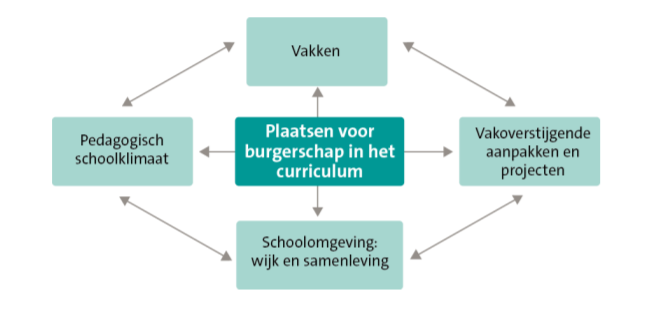 Pedagogisch klimaat: OBS de Tweemaster is een KIVA school. KIVA is een methodiek voor de sociaal emotionele ontwikkeling. Kiva versterkt de kwaliteit van omgang met elkaar en positief op het school- en klasklimaat.Kiva leert kinderen inzicht te hebben in sociale situaties;Leert sociale vaardigheden aan;Brengt kinderen een respectvolle houding bij tov de ander. KIVA is in alle klassen van de school doorgevoerd. Iedere dag wordt er aandacht besteed aan KIVA. Schoolomgeving en klimaat: Onze school staat in een kleurrijke en levendige wijk. SMWO maar ook het buurthuis en buurtvereniging organiseren in samenwerking met school verschillende activiteiten. Ouders worden actief betrokken bij de activiteiten in school. De talenten van ouders worden in kaart gebracht en ingezet in de school. Vakken: In de vakken nieuwsbegrip, opening van dag, wereld oriënterende vakken, HVO/ IVO  behandelen verschillende onderwerpen rondom burgerschap. De lessen hebben een directe link met het kernleerplan actief burgerschap en sociale integratie, opgesteld door het SLO.Een positief klimaat, waar een ieder mag zijn, is binnen de Tweemaster een voorwaarde om tot ontwikkeling te komen. OBS de Tweemaster is een school met veel diversiteit, dit betekent dat veel kinderen een andere moedertaal hebben. Het niveau van het Nederlands is daarin zeer wisselend. Deze NT2 problematiek maakt dat veel van onze leerlingen extra ondersteuning nodig hebben op het gebied van taalonderwijs (zie taalbeleidsplan).Naast specifieke ondersteuningsbehoeften en onderwijsbehoefte op de taal, zijn er kinderen die juist op een heel ander “vakgebied” ondersteuning behoeven (zowel op het gebied van achterstand alsmede voorsprong). Als school hebben we daarom een aantal maatregelen genomen die ervoor moeten zorgen dat kinderen opvallen en ondersteund worden. Dit hele pakket aan maatregelen, dat de zorg rondom de leerlingen behelst, ook wel basisondersteuning genoemd, staat beschreven in  het schoolondersteuningsplan/zorgplan.Wij kennen op school een vijf-gelijke-dagen-model. Dat wil zeggen dat lestijden elke dag gelijk zijn van 8.30 uur-14.00 uur. In deze lestijd worden kinderen uitgedaagd om, naast de instrumentele vakken, hun talenten op sportief, creatief en sociaal gebied optimaal te ontwikkelen. In de groepen 3 t/m 8 hanteren we in de ochtend hetzelfde rooster waardoor klasdoorbrekend werken mogelijk is. De onderwijstijd is gemiddeld 944 uur per groep.Onze school is een multiculturele school. Binnen onze school zijn verschillende culturen aanwezig. De school is een reële afspiegeling van de wijk “de Goese Polder”. De verschillende culturen zien wij als rijkdom waarbij respect voor elkaar centraal staan. Iedereen is gelijk ongeacht herkomst, geloof of ras. De populatie van onze school vraagt om een aanbod op het gebied van de meertalige ontwikkeling (taalbeleidsplan). De doelgroep vraagt leerkrachten die gespecialiseerd zijn in de anderstalige ontwikkeling en taalaanbod (excellent niveau woordenschatdidactiek). De leerkrachten en onderwijsassistenten zijn continu in ontwikkeling op deze gebieden middels externe/interne scholing, intervisie en collegiale consultatie.De school heeft een Taallentklas waar nieuwkomers onderwijs krijgen van gespecialiseerde leerkrachten en onderwijsassistent, de leerlijnen/aanpak worden middels advies van het LOWAN aangeboden. Het is voor onze school belangrijk dat wij kennis hebben van de verschillende culturen die op onze school aanwezig zijn. We laten hier ons oa door informeren door het SMWO, stichting Pharos, LOWAN en onze docente IVO).Hiervoor gebruiken wij de volgende methodieken en materialen:Groep 1 /2:Methodiek: Ik en KO, Zien is snappenAanvullende materialen: Kleuteruniversiteit, wat zeg je?, ontwikkelingsmateriaal, spreekbeeld.Groep 3:Methodiek: Veilig, leren lezen (Kim-versie), Zien is snappen, Woorden in prentenAanvullende materialen: Spreekbeeld, PLG groepen woordenschat en NT2 (Facebook), TAK-toets Groep 4-8:Methodiek: Taalactief (versie 4), NieuwsbegripAanvullende materialen: PLG groepen woordenschat en NT2 (Facebook)Programma’s /apps via chromebooks
De werkwijze, die wij hiervoor hanteren zijn:De leerlijnen en methoden zijn leidend voor ons onderwijsprogramma. De lessen op het gebied van taal zijn vooral programma gestuurd. De mondelinge taalvaardigheid is: Doelgericht: Doelen rondom mondelinge taalvaardigheid vanuit het programma en leerlijnen staan centraal.Taalrijke omgeving: Taal is dé belangrijke pijler in ons onderwijs een taalrijke leeromgeving waar leerlingen in worden uitgedaagd om te spreken een voorwaarde. In iedere klas is ons taalonderwijs zichtbaar aan de wanden, we hebben in de hal een eigen schoolbibliotheek, iedere klas een thema tafel óf muur. Verbinding tussen taal en andere vakken: Taal is de spil in ieder vak, het kunnen verwoorden van de kennis en vaardigheden die een kind eigen heeft gemaakt geeft aan dat leerlingen begrijpen wat de inhoud van de andere vakken is. In de onderbouw wordt thematisch gewerkt waarin woorden en taal de verbinding zijn binnen de activiteiten. In de midden-bovenbouw worden bij nieuwsbegrip en de zaakvakken eerst aandacht besteed aan de woordenschat door er een aparte woordenschatles aan het thema/blok te koppelen. Differentiatie: Het niveauverschil binnen onze groepen en tussen leerlingen is enorm. Het voorafgaand toetsen (summatief) helpt om inzicht te krijgen in deze verschillen en vervolgens beter aan te sluiten bij de ontwikkeling van het kind. Wij zijn gestart met het leren zichtbaar maken en kinddoelen te stellen. Kinderen kunnen aangeven (vanaf groep 3) wat hun instructieniveau is op deze manier kun je je aanbod als leerkrachten beter afstemmen. In de komende schoolplanperiode willen wij de volgende veranderingen realiseren:Oriënteren op nieuwe taalmethode die passend is bij onze (doelgroep)leerlingen. Binnen ons taalaanbod (oa Taalactief) zien we dat de actieve woordenschat, communicatieve redzaamheid en vertelvaardigheid te weinig oefening krijgt binnen ons programma. We dienen dan ook keuzes te maken waarbij het aanbod op de mondelinge taalvaardigheden wordt vergroot. Meer aandacht voor het actief taalgebruik stimuleert de diepere woordbetekenissen waardoor leerlingen hun gedachten, wensen en gevoelens onder woorden kunnen brengen. In de komende periode willen we het taalbeleid op onze school verder ontwikkelen waarbij de laatste ontwikkelingen van goed taalonderwijs aan oa anderstalige wordt meegenomen en een professionaliseringsslag dmv scholing en intervisie/PLG.Opstarten logopedie op school. Hiervoor gebruiken wij de volgende materialen:Groep 1 /2:Methodiek: Ik en KOMaterialen: Kleuteruniversiteit, Wat zeg je?, ontwikkelingsmateriaal, spreekbeeld.Groep 3:Methodiek: Veilig, leren lezen (Kim-versie)Aanvullende materialen: Spreekbeeld, dyslexieprotocolGroep 4-8:Methodiek: Estafette (3), Nieuwsbegrip, Blits in groep 7 /8. Aanvullende materialen: dyslexieprotocol, connectlezenProgramma’s /apps via chromebooksBoekbesprekingen. Schoolbibliotheek.
De werkwijzen, die wij hiervoor hanteren zijn:De leerlijnen en methoden zijn leidend voor ons onderwijsprogramma. De lessen op het gebied van de leesvaardigheid zijn vooral programma gestuurd. Leesbeleving en plezier wordt doelbewust in het rooster opgenomen. Denk hierbij aan lezen in verschillende werkvormen, verschillende teksten en boeken. De inhoud van de schoolbibliotheek wordt jaarlijks aangevuld. Wekelijks krijgen de leerlingen uit de groepen 3 t/m 8 les van een medewerker van de bibliotheek die middels thema’s leesstimulering en leesbeleving/plezier vergroten. Leerlingen uit de groepen 3 t/m 8 lezen wekelijks voor aan een aantal kleuters. Bij kinderen die stagneren in de leesontwikkeling wordt het dyslexie protocol ingezet en interventies ingezet. Begrijpend luisteren/lezen:
We volgen in de groepen 5 t/m 8 de methode Nieuwsbegrip. Hierbij differentiëren we op tekstniveau. De woordenschatlessen worden extra aangeboden. In groep 7 /8 wordt ipv 2 x per week, 3 x per week nieuwsbegrip. De extra les wordt ingezet in het expliciet aanbieden van het begrip van de tekst. Op deze manier kunnen strategieën effectief ingezet worden. In de komende schoolplanperiode willen wij de volgende veranderingen realiseren:Uitbreiden van de schoolbibliotheek.
Oriënteren op LIST.Doorgaande lijn begrijpend luisteren -> begrijpend lezen. Begrijpend luisteren/lezen in de groepen 1,2,3,4 opnemen in het curriculum. Werkwijze van groep 7 / 8 laat in de analyse van de methode onafhankelijke dat de groei van leerlingen zichtbaar toenemen. Doorvoeren van good -practice werkwijze van groep 7 / 8. Er zijn twee leerkrachten die scholing rondom close-reading volgen, zij zullen het team meenemen in deze ontwikkelingen en kansen voor onze school. 
Hiervoor gebruiken wij de volgende materialen:Groep 1 /2:Methodiek: Ik en KOAanvullende materialen: KleuteruniversiteitGroep 3:Methodiek: Pennenstreken, Veilig leren Lezen (Kim versie), Woorden in prentenGroep 4-8:Methodiek: Taalactief (versie 4), PennenstrekenMaken van werkstukken, portfolio’s, mindmappen. 
De werkwijzen, die wij hiervoor hanteren zijn:De leerlijnen en methoden zijn leidend voor ons onderwijsprogramma. De lessen op het gebied van de leesvaardigheid zijn vooral programma gestuurd.In de komende schoolplanperiode willen wij de volgende veranderingen realiseren:Vanuit de mondelinge taalvaardigheid een koppeling maken met de schrijfvaardigheid op het gebied van creatieve en zakelijke teksten. Hiervoor gebruiken wij de volgende materialen:Groep 1 /2:Methodiek: Ik en KO, Zien is snappen, Aanvullende materialen: Kleuteruniversiteit, wat zeg je?, spreekbeeld.Groep 3:Methodiek: Veilig, leren lezen (Kim-versie), Zien is snappen, Woorden in prentenAanvullende materialen: Spreekbeeld, TAK-toets Groep 4-8:Methodiek: Taalactief (versie 4), Taalactief spelling, Zien is snappen, Woorden in prentenProgramma’s /apps via chromebooks
De werkwijzen, die wij hiervoor hanteren zijn:De leerlijnen en methoden zijn leidend voor ons onderwijsprogramma. De lessen op het gebied van de leesvaardigheid zijn vooral programma gestuurd.In de komende schoolplanperiode willen wij de volgende veranderingen realiseren:Het taalaanbod en expertise van onze leerkrachten moeten een ontwikkeling doormaken om tegemoet te komen aan de specifieke onderwijs en ondersteuningsbehoeften van onze (doelgroep) leerlingen. Taalaanbod is dé pijler die continu op ons jaarplan aanwezig zal zijn. Ieder jaar zal er een taaldomein op de jaarplanning staan. We hanteren daarbij de volgende cyclus: 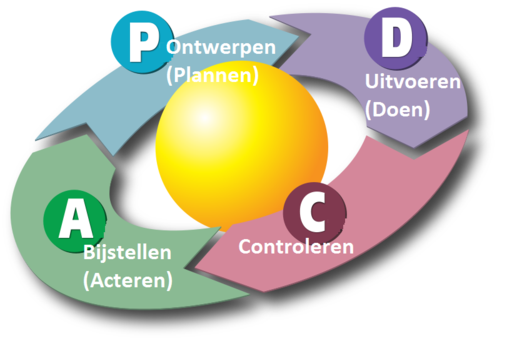 De leerkrachten stellen een POP op, we maken met de specialisten binnen het team een scholingsplan waarbij kennis en vaardigheden centraal staan. Er worden maatje geformeerd die collegiale consultatie bij elkaar uitvoeren, het POP/ plan wordt steeds geëvalueerd en bijgesteld. De ontwikkelingen/afspraken en werkwijze moeten beschreven gaan worden in een kwaliteitshandboek. Concrete vertaling: Oriënteren en kiezen voor een nieuwe taalmethode en deze implementeren; Doorgaande ontwikkellijnen op taaldomeinen; Begrijpend luisteren plaats binnen curriculum; Mondelinge taalvaardigheid meer zichtbaar in taalaanbod met als doel de diepere woordbetekenis te creëren waardoor leerlingen hun gedachten, gevoelens en wensen onder woorden kunnen brengen waardoor leerlingen communicatief redzaam zijn. Hiervoor gebruiken wij de volgende materialen:Groep 7-8:Methodiek: Take it easyDe werkwijzen, die wij hiervoor hanteren zijn:De leerlijnen en methoden zijn leidend voor ons onderwijsprogramma. De lessen op het gebied van de leesvaardigheid zijn vooral programma gestuurd.In de komende schoolplanperiode willen wij de volgende veranderingen realiseren:Continuering en borgen.Hiervoor gebruiken wij de volgende materialen:Groep 1 /2:Methodiek: Ik en KO, met sprongen vooruit groep 1 / 2Aanvullende materialen: Kleuteruniversiteit, leerlijnen SLO, ontwikkelingsmateriaalGroep 3 -8:Methodiek: Rekenzeker, met sprongen vooruitAanvullende materialen: leerlijnen SLO, rekenspellen, concreet materiaal.Programma’s /apps via chromebooksDe werkwijzen, die wij hiervoor hanteren zijn:De leerlijnen en methoden zijn leidend voor ons onderwijsprogramma. De lessen op het gebied van de leesvaardigheid zijn vooral programma gestuurd.In de groepen 1 t/m 4 wordt het ontdekkend en ervaringsgericht leren ingezet om getallen en getalbegrip eigen te maken. Het “doorleven” van de rekentaal is hierbij leidend. In de bovenbouw wordt groepsdoorbrekend gewerkt, er zijn kinderen die met een hogere groep meerekenen en er zijn kinderen die met een lagere groep meerekenen. In de komende schoolplanperiode willen wij de volgende veranderingen realiseren:Door de hoeveelheid aan aanbod in verschillende strategieën is Rekenzeker niet passend voor onze doelgroep. In de komende vier jaar kijken we of de methode zo kunnen inzetten dat hij meer passend is, of dat we een keuze maken voor een andere methode. Beweegknap implementeren -> middels bewegen het stimuleren van de rekenontwikkeling. Rekencoördinator installeren die middels collegiale consultatie de collega’s kan ondersteunen in het rekenaanbod op de Tweemaster. Doorgaande lijn van rekenwoordenschat bij Ik en KO, Rekenzeker en met sprongen vooruit expliciet aanbieden (vast onderdeel in woordenschat onderwijs). Hiervoor gebruiken wij de volgende materialen:Groep 1 /2:Methodiek: Ik en KO, met sprongen vooruit groep 1 / 2Aanvullende materialen: Kleuteruniversiteit, leerlijnen SLO, ontwikkelingsmateriaalGroep 3 -8:Methodiek: Rekenzeker, met sprongen vooruitAanvullende materialen: leerlijnen SLO, rekenspellen, concreet materiaal.Programma’s /apps via chromebooksDe werkwijzen, die wij hiervoor hanteren zijn:De leerlijnen en methoden zijn leidend voor ons onderwijsprogramma. De lessen op het gebied van de leesvaardigheid zijn vooral programma gestuurd.In de groepen 1 t/m 4 wordt het ontdekkend en ervaringsgericht leren ingezet om verhoudingen eigen te maken. Het “doorleven” van de rekentaal is hierbij leidend. In de bovenbouw wordt groepsdoorbrekend gewerkt, er zijn kinderen die met een hogere groep meerekenen en er zijn kinderen die met een lagere groep meerekenen.In de komende schoolplanperiode willen wij de volgende veranderingen realiseren:Door de hoeveelheid aan aanbod in verschillende strategieën is Rekenzeker niet passend voor onze doelgroep. In de komende vier jaar kijken we of de methode zo kunnen inzetten dat hij meer passend is, of dat we een keuze maken voor een andere methode. Beweegknap implementeren -> middels bewegen het stimuleren van de rekenontwikkeling. Rekencoördinator installeren die middels collegiale consultatie de collega’s kan ondersteunen in het rekenaanbod op de Tweemaster. Doorgaande lijn van rekenwoordenschat bij Ik en KO, Rekenzeker en met sprongen vooruit expliciet aanbieden (vast onderdeel in woordenschat onderwijs). Hiervoor gebruiken wij de volgende materialen:Groep 1 /2:Methodiek: Ik en KO, met sprongen vooruit groep 1 / 2Aanvullende materialen: Kleuteruniversiteit, leerlijnen SLO, ontwikkelingsmateriaalGroep 3 -8:Methodiek: Rekenzeker, met sprongen vooruitAanvullende materialen: leerlijnen SLO, rekenspellen, concreet materiaal.Programma’s /apps via chromebooksDe werkwijzen, die wij hiervoor hanteren zijn:De leerlijnen en methoden zijn leidend voor ons onderwijsprogramma. De lessen op het gebied van de leesvaardigheid zijn vooral programma gestuurd.In de groepen 1 t/m 4 wordt het ontdekkend en ervaringsgericht leren ingezet om meten en meetkunde eigen te maken. Het “doorleven” van de rekentaal is hierbij leidend. In de bovenbouw wordt groepsdoorbrekend gewerkt, er zijn kinderen die met een hogere groep meerekenen en er zijn kinderen die met een lagere groep meerekenen.In de komende schoolplanperiode willen wij de volgende veranderingen realiseren:Door de hoeveelheid aan aanbod in verschillende strategieën is Rekenzeker niet passend voor onze doelgroep. In de komende vier jaar kijken we of de methode zo kunnen inzetten dat hij meer passend is, of dat we een keuze maken voor een andere methode. Beweegknap implementeren -> middels bewegen het stimuleren van de rekenontwikkeling. Rekencoördinator installeren die middels collegiale consultatie de collega’s kan ondersteunen in het rekenaanbod op de Tweemaster. Doorgaande lijn van rekenwoordenschat bij Ik en KO, Rekenzeker en met sprongen vooruit expliciet aanbieden (vast onderdeel in woordenschat onderwijs). Hiervoor gebruiken wij de volgende materialen:Groep 1 /2:Methodiek: Ik en KO, met sprongen vooruit groep 1 / 2Aanvullende materialen: Kleuteruniversiteit, leerlijnen SLO, ontwikkelingsmateriaalGroep 3 -8:Methodiek: Rekenzeker, met sprongen vooruitAanvullende materialen: leerlijnen SLO, rekenspellen, concreet materiaal.Programma’s /apps via chromebooksDe werkwijzen, die wij hiervoor hanteren zijn:De leerlijnen en methoden zijn leidend voor ons onderwijsprogramma. De lessen op het gebied van de leesvaardigheid zijn vooral programma gestuurd.In de groepen 1 t/m 4 wordt het ontdekkend en ervaringsgericht leren ingezet om het leggen verbanden eigen te maken. Het “doorleven” van de rekentaal is hierbij leidend. In de bovenbouw wordt groepsdoorbrekend gewerkt, er zijn kinderen die met een hogere groep meerekenen en er zijn kinderen die met een lagere groep meerekenen.In de komende schoolplanperiode willen wij de volgende veranderingen realiseren:Door de hoeveelheid aan aanbod in verschillende strategieën is Rekenzeker niet passend voor onze doelgroep. In de komende vier jaar kijken we of de methode zo kunnen inzetten dat hij meer passend is, of dat we een keuze maken voor een andere methode. Beweegknap implementeren -> middels bewegen het stimuleren van de rekenontwikkeling. Rekencoördinator installeren die middels collegiale consultatie de collega’s kan ondersteunen in het rekenaanbod op de Tweemaster. Doorgaande lijn van rekenwoordenschat bij Ik en KO, Rekenzeker en met sprongen vooruit expliciet aanbieden (vast onderdeel in woordenschat onderwijs). Hiervoor gebruiken wij de volgende materialen:Groep 1 /2:Methodiek: Ik en KO, ZIEN!Aanvullende materialen: Kleuteruniversiteit, hoekenGroep 3-8:Methodiek: KIVA, Naut

Aanvullende materialen: dag van vandaag, nieuwsbegripProgramma’s /apps via chromebooks
De werkwijzen, die wij hiervoor hanteren zijn: Op de Tweemaster werken we met KIVA. KIVA is een preventief, schoolbreed programma gericht op het versterken van de sociale veiligheid en het tegengaan van pesten in de klas en op school. KiVa zet in op positieve groepsvorming en stimuleert de sociale vaardigheden en de sociaal emotionele ontwikkeling van kinderen. Daarmee worden de sociale veiligheid en het pedagogisch klimaat op school verbeterd. Binnen KiVa ligt de nadruk op de groep als geheel en dus niet op specifieke individuen.KIVA staat niet als apart “vak” op het rooster, maar is verweven in de gehele schooldag. In de komende schoolplanperiode willen wij de volgende veranderingen realiseren:Borgen van een positief pedagogisch klimaat waarin ieder kind in een veilige situatie tot de meest optimale ontwikkeling kan komen. Vanaf volgend schooljaar starten we met het stellen van een “schooldoel” (zichtbaar leren). Iedere 3 maanden wordt er een nieuw doel gekozen door de leerkrachten ism de leerlingenraad. Het doel is zichtbaar in de school. Hiervoor gebruiken wij de volgende materialen:Groep 1 /2:Methodiek: Ik en KO, Aanvullende materialen: Kleuteruniversiteit, leerlijnen SLO, ontwikkelingsmateriaal, thema-hoeken, leskisten van het MECGroep 3 -4:Aanvullende materialen: leerlijnen SLO, thema’s (zoals techniek, proefjes), leskisten van het MEC, info boekjes van de schoolbibliotheek. Groep 5-8:Methodiek: Naut
Aanvullende materialen: leskisten van MECMaken van spreekbeurten en werkstukkenDe werkwijzen, die wij hiervoor hanteren zijn:In de onderbouw wordt er binnen de thema’s aan natuur en techniek gewerkt, dit volgens de leerlijnen. Er wordt geen methode gebruikt. De leerlijnen zijn verweven in de thema’s. In de bovenbouw wordt 2 x per week aan natuur en techniek gewerkt middels de methode Naut. De lessen worden verdiept door kinderen extra opdrachten te geven rondom de les/thema van dat blok. In de komende schoolplanperiode willen wij de volgende veranderingen realiseren:Vergroten van het leeraanbod op het gebied van natuur en techniek in de groepen 1-4 (specifiek aanbod, leerlijnen).  In de bovenbouw willen we de interesse in de zaakvakken vergroten door het toepassen van het ontdekkend leren (oa talent ateliers).Hiervoor gebruiken wij de volgende materialen:Groep 1 /2:Methodiek: Ik en KO, Aanvullende materialen: Kleuteruniversiteit, leerlijnen SLO, ontwikkelingsmateriaal, thema-hoeken.Groep 3 -4:Aanvullende materialen: leerlijnen SLO, thema’s (zoals vroeger - nu), informatieboekjes van de schoolbibliotheek. Groep 5-8:Methodiek: Brandaan
De werkwijzen, die wij hiervoor hanteren zijn:In de onderbouw wordt er binnen het thema’s aan “tijd” gewerkt, dit volgens de leerlijnen. Er wordt geen methode gebruikt. De leerlijnen zijn verweven in de andere thema’s. In de bovenbouw wordt 2 x per week aan “tijd” gewerkt middels de methode Brandaan. De lessen worden verdiept door kinderen extra opdrachten te geven rondom de les/thema van dat blok. In de komende schoolplanperiode willen wij de volgende veranderingen realiseren:Vergroten van het leeraanbod op het gebied van natuur en techniek in de groepen 1-4 (specifiek aanbod, leerlijnen).  In de bovenbouw willen we de interesse in de zaakvakken vergroten door het toepassen van het ontdekkend leren. Hiervoor gebruiken wij de volgende materialen:Groep 1 /2:Methodiek: Ik en KO, Aanvullende materialen: Kleuteruniversiteit, leerlijnen SLO, ontwikkelingsmateriaal, thema-hoeken.Groep 3 -4:Aanvullende materialen: leerlijnen SLO, thema’s (zoals plattegronden, landen, de sterren), informatieboekjes van de schoolbibliotheek. Groep 5-8:Methodiek: Meander
De werkwijzen, die wij hiervoor hanteren zijn:In de onderbouw wordt er binnen het thema’s aan “ruimte” gewerkt, dit volgens de leerlijnen. Er wordt geen methode gebruikt. De leerlijnen zijn verweven in de andere thema’s. In de bovenbouw wordt 2 x per week aan “tijd” gewerkt middels de methode Brandaan. De lessen worden verdiept door kinderen extra opdrachten te geven rondom de les/thema van dat blok. In de komende schoolplanperiode willen wij de volgende veranderingen realiseren:Vergroten van het leeraanbod op het gebied van natuur en techniek in de groepen 1-4 (specifiek aanbod, leerlijnen).  In de bovenbouw willen we de interesse in de zaakvakken vergroten door het toepassen van het ontdekkend leren (oa talent ateliers). Hiervoor gebruiken wij de volgende materialen:Cultuureducatie vanuit de cultuur menu’s (voorstellingen ed)Deelname aan de jaarlijkse Zeeuwse KunstweekDe werkwijzen, die wij hiervoor hanteren zijn:Thematisch werkenIn de komende schoolplanperiode willen wij de volgende veranderingen realiseren:Verdieping thema kunst in onze talent ateliers (1 x per maand)Hiervoor gebruiken wij de volgende materialen:Basislessen bewegingsonderwijs 	De werkwijzen, die wij hiervoor hanteren zijn:De kleuters gymen minimaal 2 x per week in de speelzaal. De kinderen van groepen 3 t/m 8 gymen 2 x per week. Groep 3 / 4 zwemt één keer per week. De methode en leerlijnen van “basislessen bewegingsonderwijs” centraal. In de komende schoolplanperiode willen wij de volgende veranderingen realiseren:De komende jaren willen het bewegen van kinderen en “beweegtalenten”  stimuleren, ontdekken, verder ontwikkelen en inzetten binnen ons taal-reken onderwijs (beweegknap). Vanaf volgend schooljaar zijn onze leerlingen en leerkrachten 20 minuten per dag aan het bewegen. De docenten volgen de scholing beweegknap en passen deze binnen hun taal- en rekenonderwijs toe. Fietsles voor ieder kind.Het talent beweegknap is zichtbaar in de school.Signalering: De leerkrachten hebben een signaalfunctie. Door goed zicht te hebben op de leerlijnen van een ieder kind, is de leerkracht snel in staat of het kind zich op de juiste manier ontwikkeld. Wij gaan komende jaar (zie scholingsplan) aan de slag met het inbedden van deze leerlijnen per vakgebied. 
We hebben een signaleringsmodel opgesteld, die voor iedere leerling moet worden doorlopen na de CITO -toetsen waarin leerkrachten snel kunnen zien welke stappen zij dienen te ondernemen. Iedere 3 maanden is er een zorgteamoverleg met IB, directie en coördinatoren (lees, taal, rekenen, plus). Naast de LVS toetsen rekenen, begrijpend lezen, technisch lezen en spelling nemen we ook twee keer per jaar de lijsten af van KIVA en de signaleringslijst van de CELF op het gebied van de communicatieve redzaamheid (taalgebruik). De uitkomsten van de LVS toetsen worden geanalyseerd en in het analysedocument verwerkt en besproken met het team. De komende jaren willen we ernaar toe dat leerkrachten een actieve rol gaan innemen in de analyse van de toetsgegevens van de leerlingen en deze analyse kunnen vertalen in het formuleren van onderwijsbehoeften voor het kind en de groep en eventueel ondersteuningsbehoeften van de leerkracht zelf. Zorg op maat voor ieder kind: Als de leerlingen in beeld zijn worden volgende stappen en cycli gestart:leerlingbespreking -> groepsbespreking-> groepsplannen-> groepsoverzichten (IB en leerkrachten). HGPD - HGW (onder leiding van het RPCZ)Specifieke inzet onderwijsassistentenIn de komende jaren willen wij de volgende veranderingen realiseren: Verbeteren signaalfunctie van de leerkracht.IB-er in “the lead” met betrekking tot het ondersteuningsplan van de Tweemaster. Veiligheid:Dagelijks verblijven er veel mensen in en om ons schoolgebouw. Het is daarom van groot belang dat ons gebouw zodanig is ingericht en onderhouden dat er sprake is van een veilige en uitdagende werk- en leeromgeving. We streven ernaar om de omgeving te betrekken bij het onderwijs én door een  verbinding van binnen met buiten. Het onderhoud wordt gecoördineerd in overleg met de beleidsmedewerker huisvesting. Twee keer per jaar organiseren we ontruimingsoefeningen. Eén keer in de vier jaar voeren we een risico-inventarisatie uit. Ook kennen we controles vanuit de Veiligheidsregio. Antipest beleid: Op de Tweemaster wordt er gewerkt met KIVA. KIVA is een programma tegen pestgedrag op school. Er is wetenschappelijk bewezen dat KIVA werkt. Nieuwe leerkrachten en onderwijsassistenten scholen in de KIVA aanpak. KIVA iedere maand bespreken tijdens de teamvergadering zodat aanpak niet verzand. Op OBS de Tweemaster is er het laatste jaar veel geïnvesteerd in het creëren van een positief pedagogisch klimaat waarin ieder kind zijn/haar persoonlijke talenten kunnen ontwikkelen. Rust, veiligheid, samen, uitdagen zijn daarin belangrijke kernwaarden. De leerlingen en en ouders onderkennen het veilige pedagogische klimaat op de school (KIVA, ZIEN!, Q-school, enquête ouderbetrokkenheid).Op OBS de Tweemaster zitten veel leerlingen met specifieke onderwijsbehoeften. De behoeften van onze kinderen zijn divers. Deze specifieke onderwijsbehoeften van onze leerlingen vraagt om excellente leerkrachten. Het samen leren (PLG), scholing met als doel dat niet alleen kennis wordt overgedragen maar dat de nadruk ligt op het leren van vaardigheden is daarbij belangrijk. Binnen ons jaarplan stellen we ons een vijftal doelen die we met het team aanpakken, daarbij zijn kleine stappen, samenwerking en borgen steeds het uitgangspunt. Het positieve pedagogisch klimaat vertalen in concreet gedrag (wat doen wij nu aan concreet gedrag waardoor kinderen zich veilig voelen), delen binnen het team, het “vastleggen” van deze afspraken in een borgingsdocument. Vergroten van onze kennis en vaardigheden op didactisch gebied middels het stellen van doelen binnen ons jaarplan. Startend dit jaar met de leerlijn taal. ’19 – ‘20’20 – ‘21’21 – ‘22’22 – ‘23Werving en selectieTalentontwikkeling AlberodagProfessionaliseringsbeleidSeniorenbeleidGesprekkencyclus FunctiedifferentiatiebeleidMedewerker betrokkenheidBekwaamheidsdossier kwaliteitsoverzicht  didactisch handelen en ambitiesInrichten bekwaamheidsdossier in ESSLidStandaardenWettelijk minimum1Geen corresponderende standaarden2AOP 1 AanbodOP 2 Zicht op ontwikkeling en begeleiding(ook schoolondersteuningsprofiel)OR 1 ResultatenOR 2 Sociale en maatschappelijkecompetentiesIs beschreven:- hoe de school een doorlopende leerlijn mogelijk maakt?- hoe het burgerschapsonderwijs is ingericht?- wat de school aanbiedt qua extra ondersteuning (inrelatie tot het ondersteuningsprofiel)?- hoe de school de leerlingen volgt?- welke onderwijstijd de school hanteert?- hoe de school omgaat met taalachterstanden?- welke vakken de school aanbiedt?- hoe de school omgaat met kerndoelen enreferentieniveaus?- bij andere voertaal dan Nederlands: hoe de schooldaarmee omgaat?2BOP 3 Didactisch handelenElementen uit 2a voor zover het gaat omzaken die de wettelijke voorschriftenontstijgen-2CSK 2 Pedagogisch klimaatIs het schoolbeleid over het pedagogisch-didactischklimaat en het schoolklimaat beschreven?2DSK 1 VeiligheidZijn het veiligheidsbeleid, de monitoring van de veiligheiden de coördinatie van het anti-pestbeleid beschreven?3AKA2 KwaliteitscultuurIs beschreven hoe de school zorgt voor bevoegd enbekwaam personeel?3BGeen corresponderende standaarden-3CSK 2 Pedagogisch klimaatOP 3 Didactisch handelenIs beschreven wat de school op pedagogisch-didactischvlak van de leraren verwacht?3DGeen corresponderende standaardenIs het beleid over evenredige vertegenwoordiging vanvrouwen in de schoolleiding beschreven?3EKA3 (Alleen (v)so en vo!)Is beschreven hoe de leerlingen invloed hebben op hetpersoneelsbeleid? 4AOP 2 Zicht op ontwikkeling en begeleidingOR 1 ResultatenOR 2 Sociale en maatschappelijkecompetentiesOR 3 VervolgsuccesKA 1 KwaliteitszorgKA 2 KwaliteitscultuurKA 3 Verantwoording en dialoogIs beschreven hoe de school monitort of het onderwijs zois ingericht dat de leerlingen zich ononderbroken kunnenontwikkelen en het onderwijs op hun behoeften isafgestemd?4BKA 1 KwaliteitszorgKA 2 KwaliteitscultuurKA 3 Verantwoording en dialoogIs beschreven hoe de school verbetermaatregelenvaststelt als daar aanleiding toe is?